ФГБУ «Арктический и антарктический научно-исследовательский институт»МЦД МЛИнформационные материалы по мониторингу морского ледяного покрова Арктики и Южного Океана на основе данных ледового картирования и пассивного микроволнового зондирования SSMR-SSM/I-SSMIS-AMSR205.08.2017 - 12.08.2017Контактная информация: лаб. МЦДМЛ ААНИИ, тел. +7(812)337-3149, эл.почта: vms@aari.aq Адрес в сети Интернет: http://wdc.aari.ru/datasets/d0042/  СодержаниеСеверное Полушарие	3Рисунок 1а,б – Ледовая карта СЛО и повторяемость кромки за текущую неделю (цветовая окраска по общей сплоченности и преобладающему возрасту).	3Рисунок 1в – Положение кромки льда и зон разреженных и сплоченных льдов СЛО за последний доступный срок на основе ледового анализа НЛЦ США  	4Рисунок 2 – Обзорная ледовая карта СЛО за текущую неделю и аналогичные периоды 2007-2016 гг.	5Рисунок 3 – Поля распределения средневзвешенной толщины льда на основе совместной модели морского льда – океана ACNFS за текущие сутки и 2010-2016 гг.	6Таблица 1 – Динамика изменения значений ледовитости для акваторий Северной полярной области за текущую неделю по данным наблюдений SSMR-SSM/I-SSMIS	7Таблица 2 - Медианные значения ледовитости для Северной полярной области и 3-х меридиональных секторов за текущие 30 и 7-дневные интервалы и её аномалии от 2011-2016 гг. и интервалов 2006-2017 гг. и 1978-2017 гг. по данным наблюдений SSMR-SSM/I-SSMIS	7Таблица 3 – Экстремальные и средние значения ледовитости для Северной полярной области и 3 меридиональных секторов за текущий 7-дневный интервал по данным наблюдений SSMR-SSM/I-SSMIS, алгоритм NASATEAM	8Рисунок 4 – Ежедневные оценки сезонного хода ледовитости для Северной Полярной Области и её трех меридиональных секторов за период с 26.10.1978 по текущий момент времени по годам.	9Рисунок 5 – Медианные распределения сплоченности льда за текущие 7 и 30 дневные интервалы времени и её разности относительно медианного распределения за те же промежутки за 1978-2017 и 2007-2017гг. на основе расчетов по данным SSMR-SSM/I-SSMIS,алгоритм NASATEAM .	11Южный океан	12Рисунок 6а,б – Ледовая карта Южного Океана за последний доступный срок на (окраска по общей сплоченности и преобладающему возрасту) 	12Рисунок 6в – Положение кромки льда и зон разреженных и сплоченных льдов Южного Океана за последний доступный срок на основе ледового анализа НЛЦ США 	14Рисунок 7 – Ежедневные оценки сезонного хода ледовитости Южного Океана и его трёх меридиональных секторов за период с 26.10.1978 по текущий момент времени по годам 	15Рисунок 8 – Медианные распределения общей сплоченности льда за текущие 7 и 30 дневные интервалы времени и её разности относительно медианного распределения за те же промежутки за периоды 1978-2017 и 2007-2017 гг. на основе расчетов по данным SSMR-SSM/I-SSMIS	15Таблица 4 – Динамика изменения значений ледовитости для акваторий Южного океана за текущий 7-дневный интервал  по данным наблюдений SSMR-SSM/I-SSMIS	16Таблица 5 - Медианные значения ледовитости для Южного океана и 3 меридиональных секторов за текущие 30 и 7-дневные интервалы и её аномалии от 2011-2016 гг. и интервалов 2007-2017 гг. и 1978-2017 гг. по данным наблюдений SSMR-SSM/I-SSMIS, алгоритм NASATEAM………	16Таблица 6 – Экстремальные и средние значения ледовитости для Южного океана и 3 меридиональных секторов за текущий 7-дневный интервал по данным наблюдений SSMR-SSM/I-SSMIS, алгоритм NASATEAM	16Земля в целом	17Рисунок 9 – Ежедневные cглаженные окном 365 суток значения ледовитости Арктики, Антарктики и Земли в целом с 26.10.1978 по текущий момент времени на основе SSMR-SSM/I-SSMIS	17Приложение 1 – Статистические значения ледовитостей по отдельным акваториям Северной Полярной Области и Южного океана	18Таблица 7 – Средние, аномалии среднего и экстремальные значения ледовитостей для Северной полярной области и её отдельных акваторий за текущие 7 и 30 дневные промежутки времени по данным наблюдений SSMR-SSM/I-SSMIS, алгоритм NASATEAM за период 1978-2017 гг.	18Таблица 8 – Средние, аномалии среднего и экстремальные значения ледовитостей для Южного океана и его отдельных акваторий за текущие 7 и 30 дневные интервалы времени по данным наблюдений SSMR-SSM/I-SSMIS, алгоритм NASATEAM за период 1978-2017 гг.	20Таблица 9 – Динамика изменения значений ледовитости для акваторий Северной полярной области и Южного океана за текущую неделю по данным наблюдений SSMIS	22Характеристика исходного материала и методика расчетов	23Северное Полушарие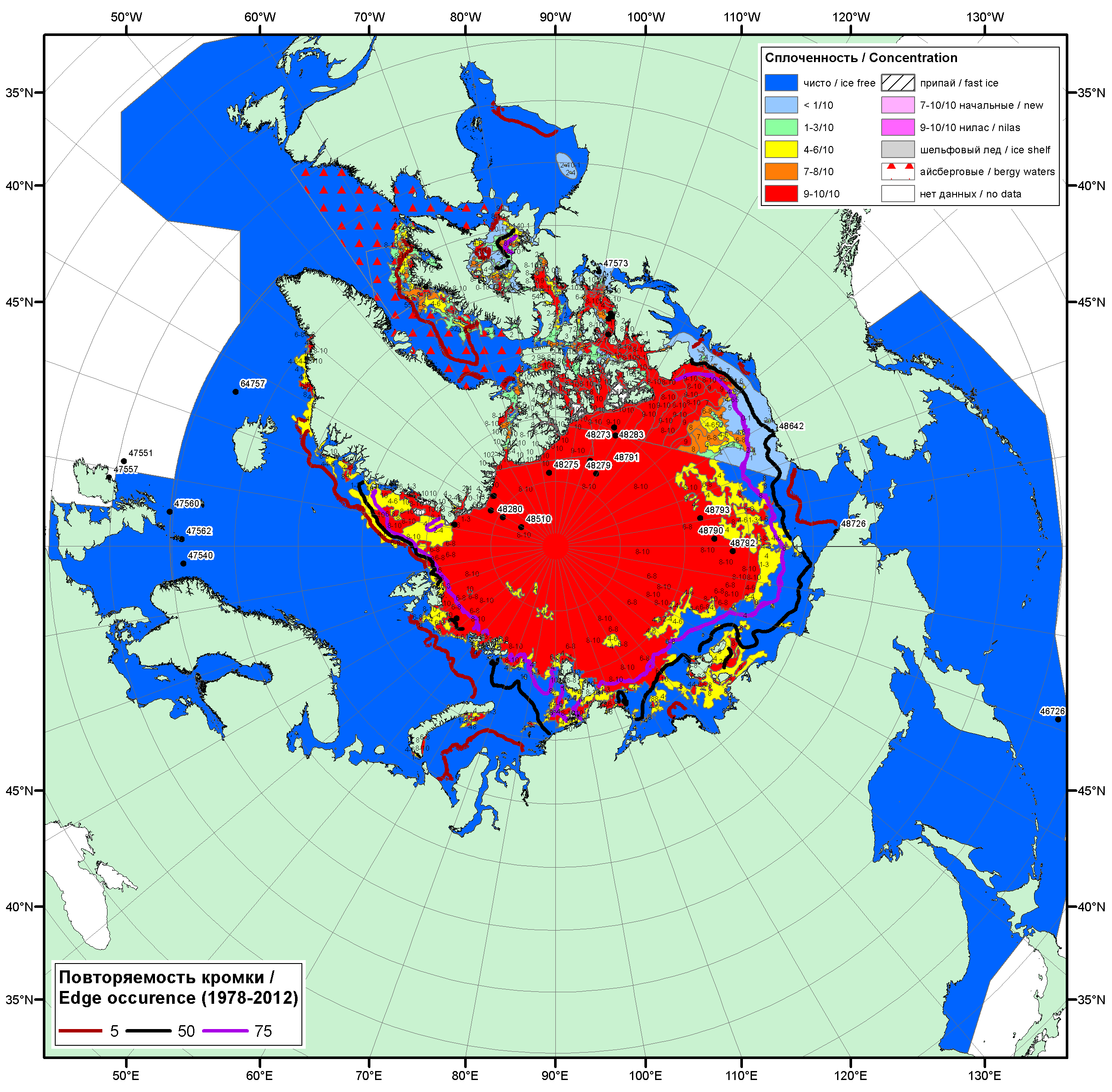 Рисунок 1а – Обзорная ледовая карта СЛО за 07.08.2017 - 10.08.2017 г. (цветовая раскраска по общей сплоченности) на основе ледового анализа ААНИИ (08.08.2018), Канадской ледовой службы (07.08), Национального ледового центра США (10.08), положение метеорологический дрейфующих буев IABP и Argos на 13.08.2017T1200+00 и повторяемость кромки за 06-10.08 за период 1979-2012 гг. по наблюдениям SSMR-SSM/I-SSMIS (алгоритм NASATEAM).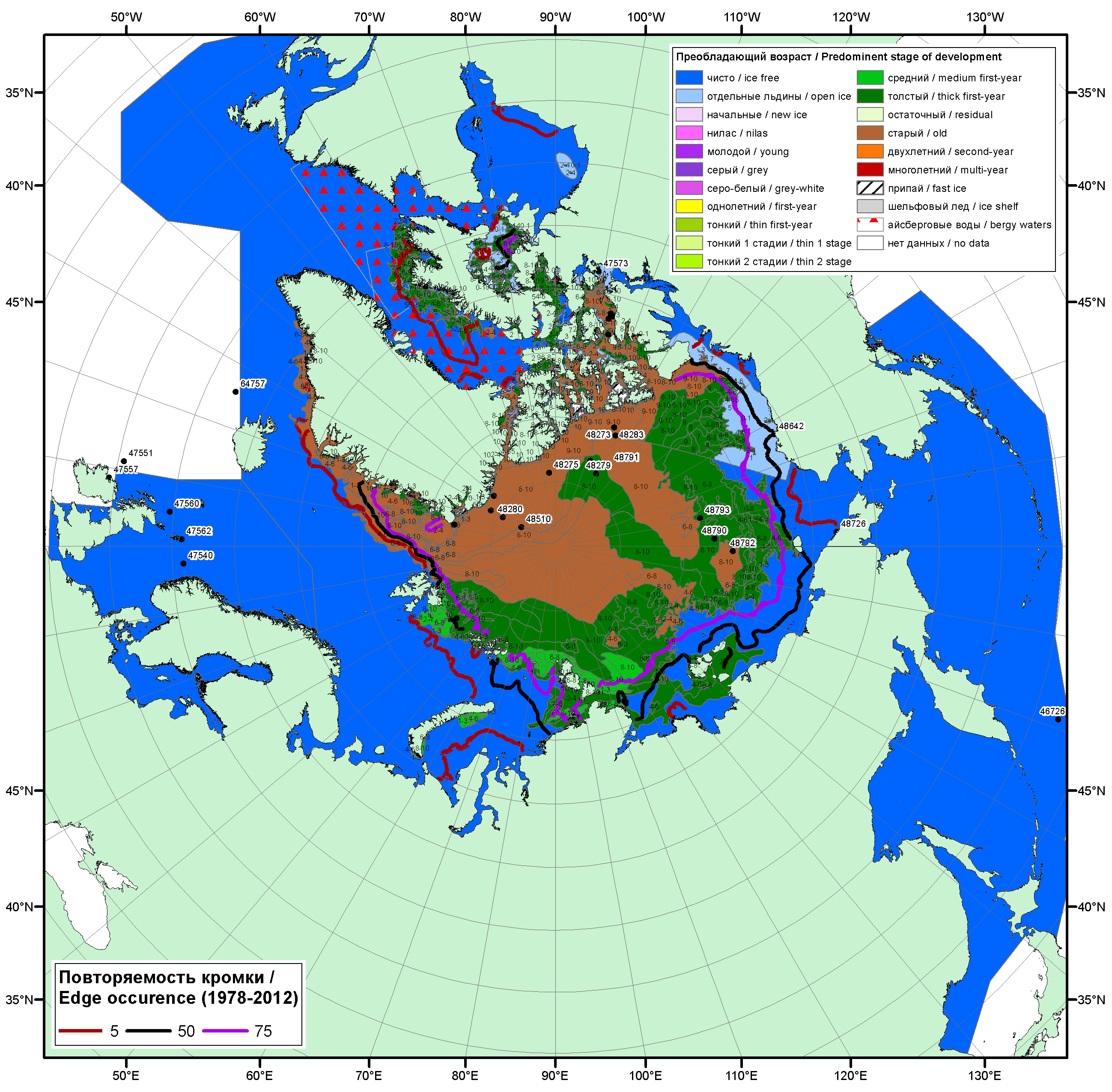 Рисунок 1б – Обзорная ледовая карта СЛО за 07.08.2017 - 10.08.2017 г. (цветовая раскраска по преобладающему возрасту) на основе ледового анализа Канадской ледовой службы (07.08) и Национального ледового центра США (10.08), положение метеорологический дрейфующих буев IABP и Argos на 13.08.2017T1200+00 и повторяемость кромки за 06-10.08 за период 1979-2012 гг. по наблюдениям SSMR-SSM/I-SSMIS (алгоритм NASATEAM).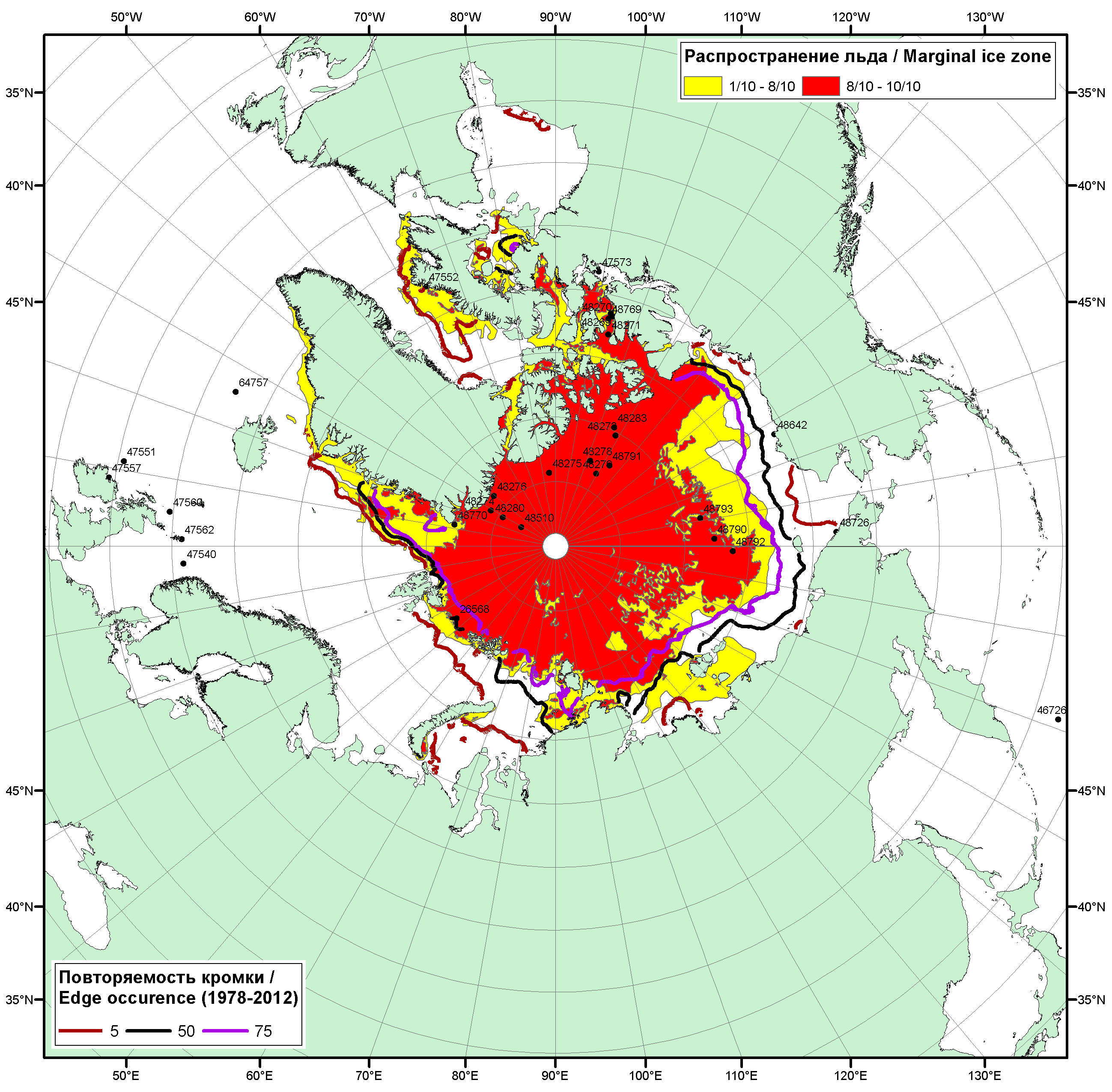 Рисунок 1в – Положение кромки льда и зон разреженных (<8/10) и сплоченных (≥8/10) льдов СЛО за 12.08.2017 г. на основе ледового анализа Национального Ледового Центра США, положение метеорологический дрейфующих буев IABP и Argos на 13.08.2017T1200+00 и повторяемость кромки за 06-10.08 за период 1979-2012 гг. по наблюдениям SSMR-SSM/I-SSMIS (алгоритм NASATEAM)Рисунок 2 – Обзорная ледовая карта СЛО за 07.08 - 11.08.2017 г. и аналогичные периоды 2007-2016 гг. на основе ледового анализа ААНИИ, Канадской ледовой службы и Национального ледового центра США.Рисунок 3 – Поля распределения средневзвешенной толщины льда на основе совместной модели морского льда – океана ACNFS (HYCOM/NCODA/CICE) 13.08 за 2010-2017 гг. Таблица 1 – Динамика изменения значений ледовитости по сравнению с предыдущей неделей для морей Северной полярной области за 05.08–11.08.2017 г. по данным наблюдений SSMR-SSM/I-SMISТаблица 2 - Медианные значения ледовитости для Северной полярной области, 3-х меридиональных секторов и моря СМП за текущие 30 и 7-дневные интервалы и её аномалии от 2012-2016 гг. и интервалов 2007-2017 гг. и 1978-2017 гг. по данным наблюдений SSMR-SSM/I-SSMIS, алгоритмы NASATEAMСеверная полярная областьСектор 45°W-95°E (Гренландское - Карское моря)Сектор 95°E-170°W (моря Лаптевых - Чукотское, Берингово, Охотское)Сектор 170°W-45°W (море Бофорта и Канадская Арктика)Северный Ледовитый океанМоря СМП (моря Карское-Чукотское)Таблица 3 – Экстремальные и средние значения ледовитости для Северной полярной области, 3 меридиональных секторов и моря СМП за текущий 7-дневный интервал по данным наблюдений SSMR-SSM/I-SSMIS, алгоритмы NASATEAMСеверная полярная областьСектор 45°W-95°E (Гренландское - Карское моря)Сектор 95°E-170°W (моря Лаптевых - Чукотское, Берингово, Охотское)Сектор 170°W-45°W (море Бофорта и Канадская Арктика)Северный Ледовитый океанМоря СМП (моря Карское-Чукотское)Рисунок 4 – Ежедневные оценки сезонного хода ледовитости для Северной Полярной Области и трех меридиональных секторов за период 26.10.1978 - 11.08.2017 по годам на основе расчетов по данным SSMR-SSM/I-SSMIS, алгоритмы NASATEAM: а) Северная полярная область, б) сектор 45°W-95°E (Гренландское – Карское моря), в) сектор 95°E-170°W (моря Лаптевых – Чукотское и Берингово, Охотское), г) сектор 170°W-45°W (море Бофорта и Канадская Арктика), д) Северный Ледовитый океан, е) Северный морской путь (Карское - Чукотское моря).Рисунок 5 – Медианные распределения сплоченности льда за текущие 7 и 30-дневные промежутки и её разности относительно медианного распределения за те же месяца за периоды 1979-2017 (центр) и 2007-2017 гг. (справа) на основе расчетов по данным SSMR-SSM/I-SSMIS, алгоритмы NASATEAM.Южный океан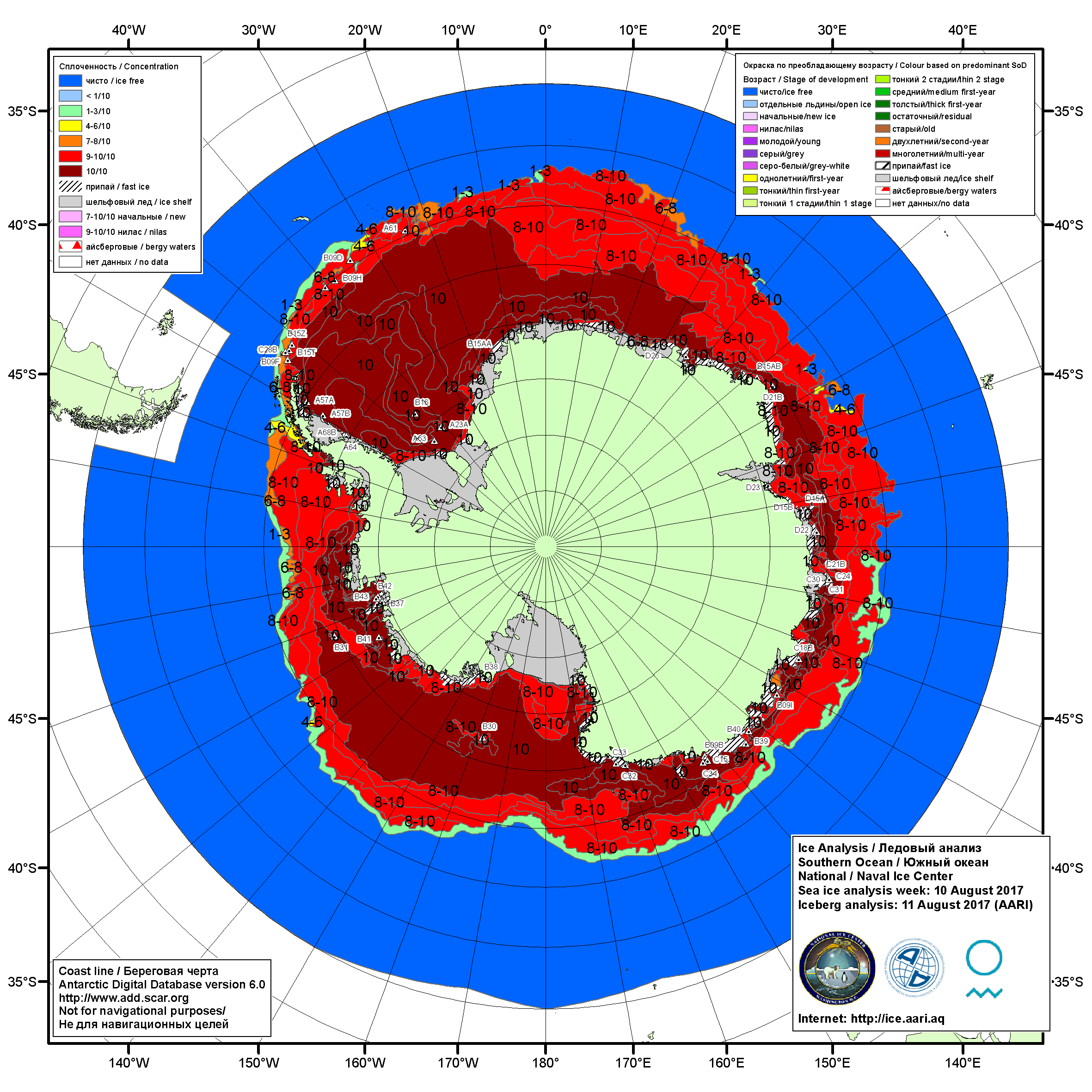 Рисунок 6а – Ледовая карта Южного океана (цветовая окраска по общей сплоченности) и расположение крупных айсбергов на основе информации совместного ледового анализа НЛЦ США, ААНИИ и НМИ (Норвегия) за 10.08.2017.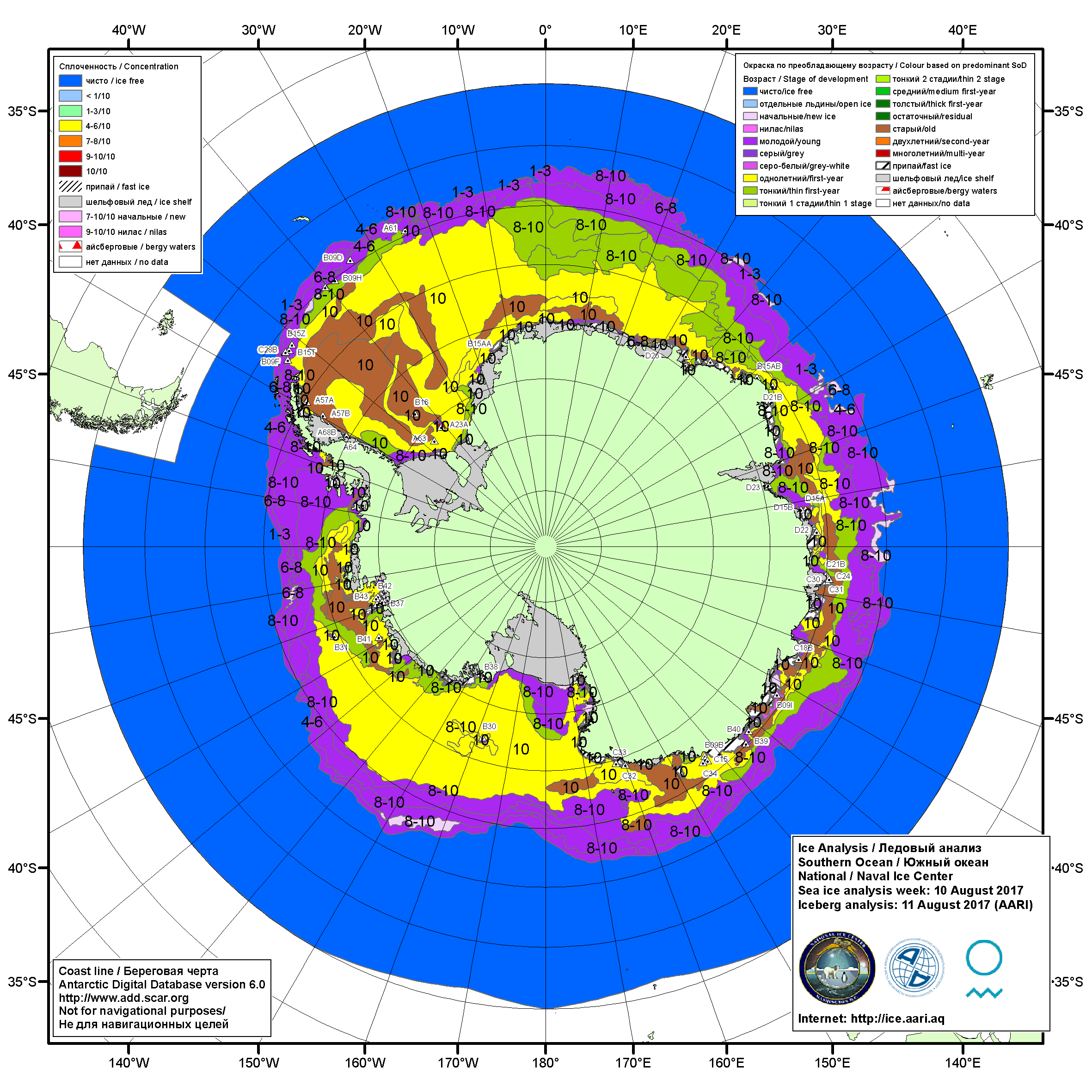 Рисунок 6б – Ледовая карта Южного океана (цветовая окраска по возрасту) и расположение крупных айсбергов на основе информации совместного ледового анализа НЛЦ США, ААНИИ и НМИ (Норвегия) за 10.08.2017.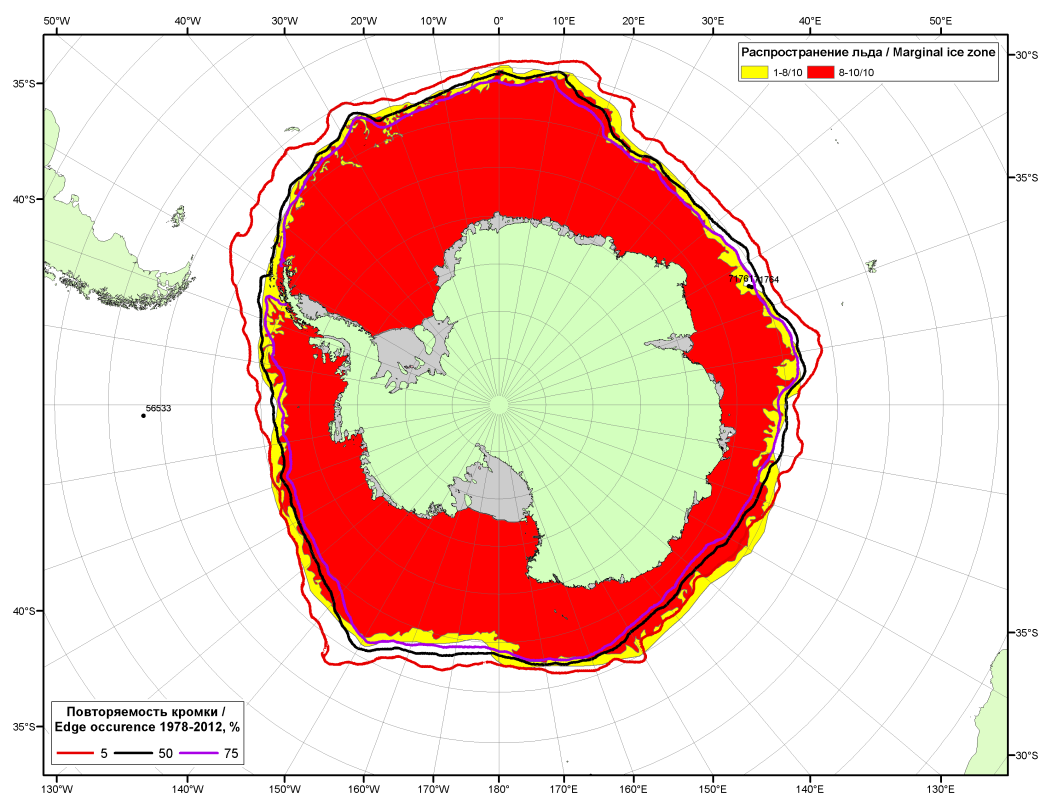 Рисунок 6в – Положение кромки льда и зон разреженных (<8/10) и сплоченных (≥8/10) льдов Южного океана за 12.08.2017 г. на основе ледового анализа Национального Ледового Центра США, положение метеорологический дрейфующих буев IABP и Argos на 13.08.2017T1200+00 и повторяемость кромки за 11-15.08 за период 1979-2012 гг. по наблюдениям SSMR-SSM/I-SSMIS (алгоритм NASATEAM)Рисунок 7 – Ежедневные оценки сезонного хода ледовитости Южного Океана и меридиональных секторов за период 26.10.1978 – 11.08.2017 по годам на основе расчетов по данным SSMR-SSM/I-SSMIS, алгоритм NASATEAM: а) Южный Океан, б) Атлантический сектор (60°W-30°E, море Уэдделла), в) Индоокеанский сектор (30°E-150°E, моря Космонавтов, Содружества, Моусона), г) Тихоокеанский сектор (150°E-60°W, моря Росса, Беллинсгаузена)Рисунок 8 – Медианные распределения общей сплоченности льда за текущие 7 и 30-дневные промежутки (слева) и её разности относительно медианного распределения за тот же месяц за периоды 1978-2017 (центр) и 2007-2017 гг. (справа) на основе расчетов по данным SSMR-SSM/I-SSMIS, алгоритм NASATEAMТаблица 4 – Динамика изменения значений ледовитости по сравнению с предыдущей неделей для морей Южного океана за 05.08 - 11.08.2017 г. по данным наблюдений SSMR-SSM/I-SSMISТаблица 5 - Медианные значения ледовитости для Южного океана и 3 меридиональных секторов за текущие 30 и 7-дневные интервалы и её аномалии от 2012-2016 гг. и интервалов 2007-2017 гг. и 1978-2017 гг. по данным наблюдений SSMR-SSM/I-SSMIS, алгоритм NASATEAMЮжный ОкеанАтлантический сектор (60°W-30°E, море Уэдделла)Индоокеанский сектор (30°E-150°E, моря Космонавтов, Содружества, Моусона)Тихоокеанский сектор (150°E-60°W, моря Росса, Беллинсгаузена)Таблица 6 – Экстремальные значения ледовитости для Южного океана и 3 меридиональных секторов за текущий 7-дневный интервал по данным наблюдений SSMR-SSM/I-SSMIS, алгоритм NASATEAMЮжный ОкеанАтлантический сектор (60°W-30°E, море Уэдделла)Индоокеанский сектор (30°E-150°E, моря Космонавтов, Содружества, Моусона)Тихоокеанский сектор (150°E-60°W, моря Росса, Беллинсгаузена)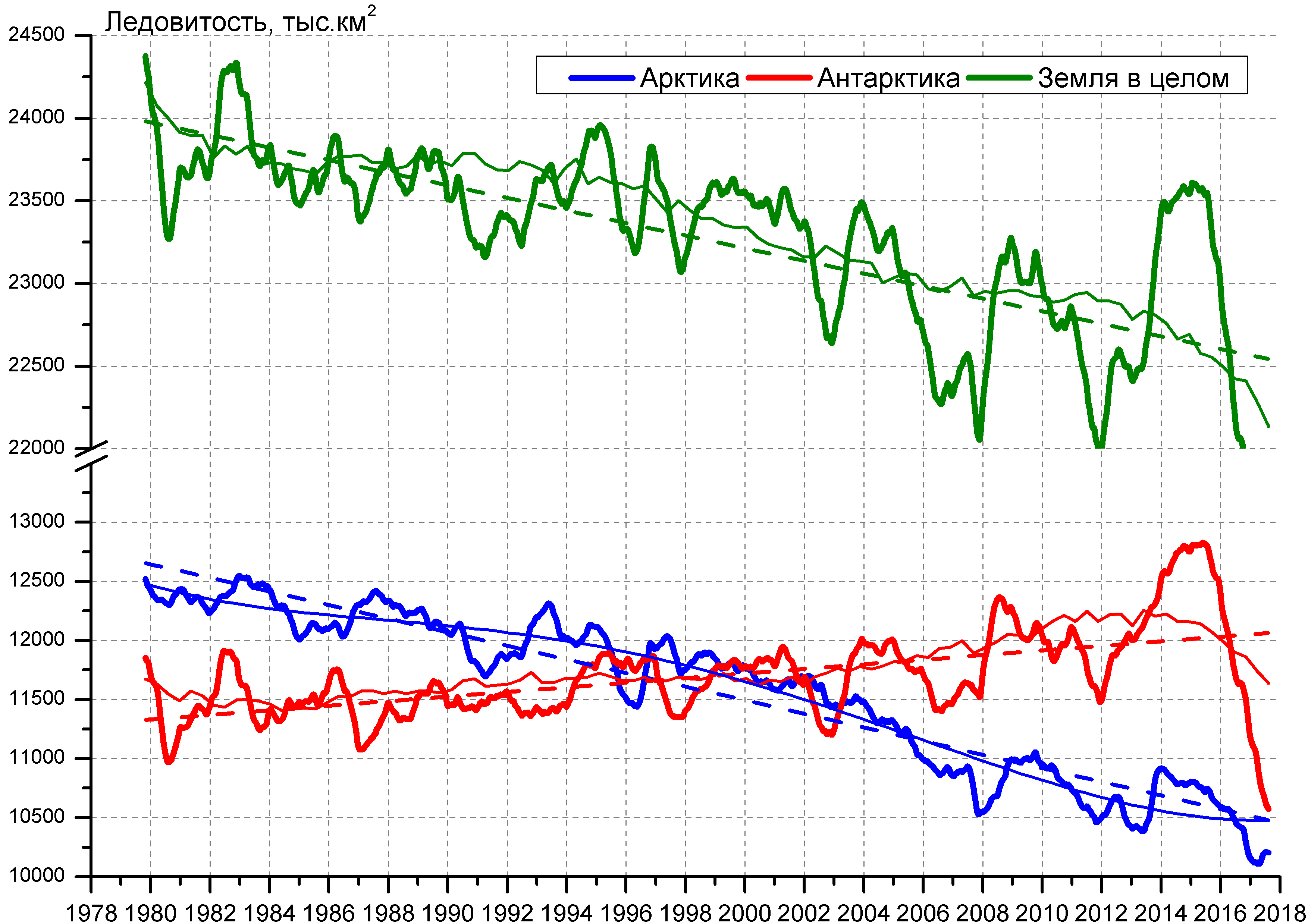 Рисунок 9 – Ежедневные cглаженные окном 365 суток значения ледовитости Арктики, Антарктики и Земли в целом с 26.10.1978 по 11.08.2017 на основе SSMR-SSM/I-SSMISПриложение 1 – Статистические значения ледовитостей по отдельным акваториям Северной Полярной Области и Южного океанаТаблица 7 – Средние, аномалии среднего и экстремальные значения ледовитостей для Северной полярной области и её отдельных акваторий за текущие 7-дневный (неделя) и 30-дневный промежутки времени по данным наблюдений SSMR-SSM/I-SSMIS, алгоритм NASATEAM за период 1978-2017 гг.05-11.0812.07-11.08Таблица 8 – Средние, аномалии среднего и экстремальные значения ледовитостей для Южного океана и его отдельных акваторий за текущие 7-дневный (неделя) и 30-дневный промежутки времени по данным наблюдений SSMR-SSM/I-SSMIS, алгоритм NASATEAM за период 1978-2017 гг.05-11.0812.07-11.08Таблица 9 – Динамика изменения значений ледовитости по сравнению с предыдущей неделей для морей Северной полярной области и Южного океана за текущий 7-дневный (неделя) промежуток времени по данным наблюдений SSMIS05-11.0805-11.0805-11.0805-11.0805-11.0805-11.0805-11.08Характеристика исходного материала и методика расчетовДля иллюстрации ледовых условий Арктического региона представлены совмещенные региональные карты ААНИИ, ГМЦ России, ледовой службы Германии (BSH), Канадской ледовой службы – КЛС и Национального ледового центра США - НЛЦ. Совмещение карт выполнено путем перекрытия слоев (ААНИИ, слой #1), (региональная карта НЛЦ, слой #1), (ГМЦ России, слой #1), (BSH, слой #1) -> (КЛС, слой #2)  –> (обзорная карта НЛЦ, слой #3). Как результат, карты ААНИИ характеризуют ледовые условия морей Гренландского…Бофорта и Охотского, карты ГМЦ России – Азовского, Каспийского и Белого, карты НЛЦ – Берингова моря, карты BSH – Балтийского карты КЛС - морей Бофорта, Канадского архипелага, Баффина, Девисова пролива, Лабрадор, Св. Лаврентия, а НЛЦ - Арктического Бассейна, Линкольна,  южной части Гренландского моря, а также в летний период – моря Бофорта, Чукотское и Берингово (при этом полный охват карт НЛЦ – вся акватория СЛО и субполярные моря). Для построения совмещенных карт используется архив данных в обменном формате ВМО СИГРИД3 Мирового центра данных по морскому льду (МЦД МЛ). В пределах отдельного срока выборка карт из архива проводилась по критериям близости карт к сроку выпуска карты ААНИИ с максимальным интервалом времени между картами до 7 суток (день недели выпуска карт ААНИИ и ГМЦ России– каждая среда, BSH – каждый понедельник, КЛС – каждый вторник, НЛЦ – 1 раз в 2 недели по вторникам для циркумполярных карт и понедельник – четверг для региональных карт). Для иллюстрации полей толщин льда СЛО использованы ежедневные данные по распределению средневзвешенной толщины льда численной модели ACNFS. Численная модель ACNFS имеет пространственное разрешение 1/12° и является совместной моделью морского льда – океана диагностики и краткосрочного прогнозирования состояния ледяного покрова  всех акваторий Северного полушария севернее 40 с.ш. В модели ACNFS используется ледовый блок CICE (Hunke and Lipscomb, 2008), совмещенный с  моделью океана HYCOM (Metzger et al., 2008, 2010). Атмосферный форсинг включает поля приземных метеопараметров и радиационного баланса поверхности. Исходная ледовая информация, используемая для расчетов по модели, включают данные альтиметра, ТПО, сплоченность, профиля температуры и солёности воды.Для иллюстрации ледовых условий Южного океана, а также Северной Полярной области за последние сутки используются ежедневные циркумполярные ледовые информационные продукты НЛЦ США по оценке расположения кромки льда и ледяных массивов - MIZ (Marginal Ice Zone). Для цветовой окраски карт использован стандарт ВМО (WMO/Td. 1215) для зимнего (по возрасту) и летнего (по общей сплоченности) периодов. Следует также отметить, что в зонах стыковки карт ААНИИ, ГМЦ России, КЛС и НЛЦ наблюдается определенная несогласованность границ и характеристик ледовых зон вследствие ряда различий в ледовых информационных системах подготавливающих служб (карты для Балтийского моря представлены только BSH или ААНИИ). Однако, данная несогласованность несущественна для целей интерпретации ледовых условий в рамках настоящего обзора. Для получения оценок ледовитости (extent) и приведенной ледовитости – площади льда (area) отдельных секторов, морей, частей морей Северной полярной области и Южного океана и климатического положения кромок заданной повторяемости на основе данных спутниковых систем пассивного микроволнового зондирования SSMR-SSM/I-SSMIS-AMSR2 в МЦД МЛ ААНИИ принята следующая технология расчетов:источник данных – архивные (Cavalieri et al., 2008, Meier et al., 2006) и квазиоперативные (Maslanik and Stroeve, 1999) c задержкой 1-2 дня ежедневные матрицы (поля распределения) оценок общей сплоченности Северной (севернее 45° с.ш.) и Южной (южнее 50° с.ш.) Полярных областей на основе обработанных по алгоритму NASATEAM данных многоканальных микроволновых радиометров SSMR-SSM/I-SSMIS ИСЗ NIMBUS-7 и DMSP за период с 26.10.1978 г. по настоящий момент времени, копируемые с сервера НЦДСЛ;источник данных – ежедневные матрицы (поля распределения) оценок общей сплоченности Северной и Южной полярной областей на основе обработанных по алгоритму Bootstrap данных многоканального микроволнового радиометра AMSR2 ИСЗ GCOM-W1(SHIZUKU) за период с 01.07.2012 г. по настоящий момент времени, предоставленные Японским космическим агентством (provided by JAXA);область расчета – Северная и Южная Полярные области и их регионы с использованием масок океан/суша НЦДСЛ (http://nsidc.org/data/polar_stereo/tools_masks.html);границы используемых масок расчета отдельных меридиональных секторов, морей, частей морей Северной полярной области и Южного океана представлены на рисунках П1 – П2, не совпадают с используемыми в НЦДСЛ масками для отдельных акваторий Мирового океана и основаны на номенклатуре ААНИИ для морей Евразийского шельфа (Гренландское - Чукотское), Атласе Северного ледовитого океана (1980) и Атласе океанов (1980) издательства ГУНИО МО.вычислительные особенности расчета – авторское программное обеспечение ААНИИ с сохранением точности расчетов и оценке статистических параметров по гистограмме распределения и свободно-распространяемое программное обеспечение GDAL для векторизации полей климатических параметров;Исходная информация в формате ВМО СИГРИ3 доступна на сервере МЦД МЛ по адресам http://wdc.aari.ru/datasets/d0004 (карты ААНИИ), http://wdc.aari.ru/datasets/d0031 (карты КЛС), http://wdc.aari.ru/datasets/d0032 (карты НЛЦ), ), http://wdc.aari.ru/datasets/d0033  (карты ГМЦ России) и ), http://wdc.aari.ru/datasets/d0035 (карты BSH).   В графическом формате PNG совмещенные карты ААНИИ-КЛС-НЛЦ доступны по адресу http://wdc.aari.ru/datasets/d0040. Результаты расчетов ледовитости Северной, Южной полярных областей, их отдельных меридиональных секторов, морей и частей морей доступны на сервере МЦД МЛ ААНИИ в каталогах соответственно http://wdc.aari.ru/datasets/ssmi/data/north/extent/ и http://wdc.aari.ru/datasets/ssmi/data/south/extent/.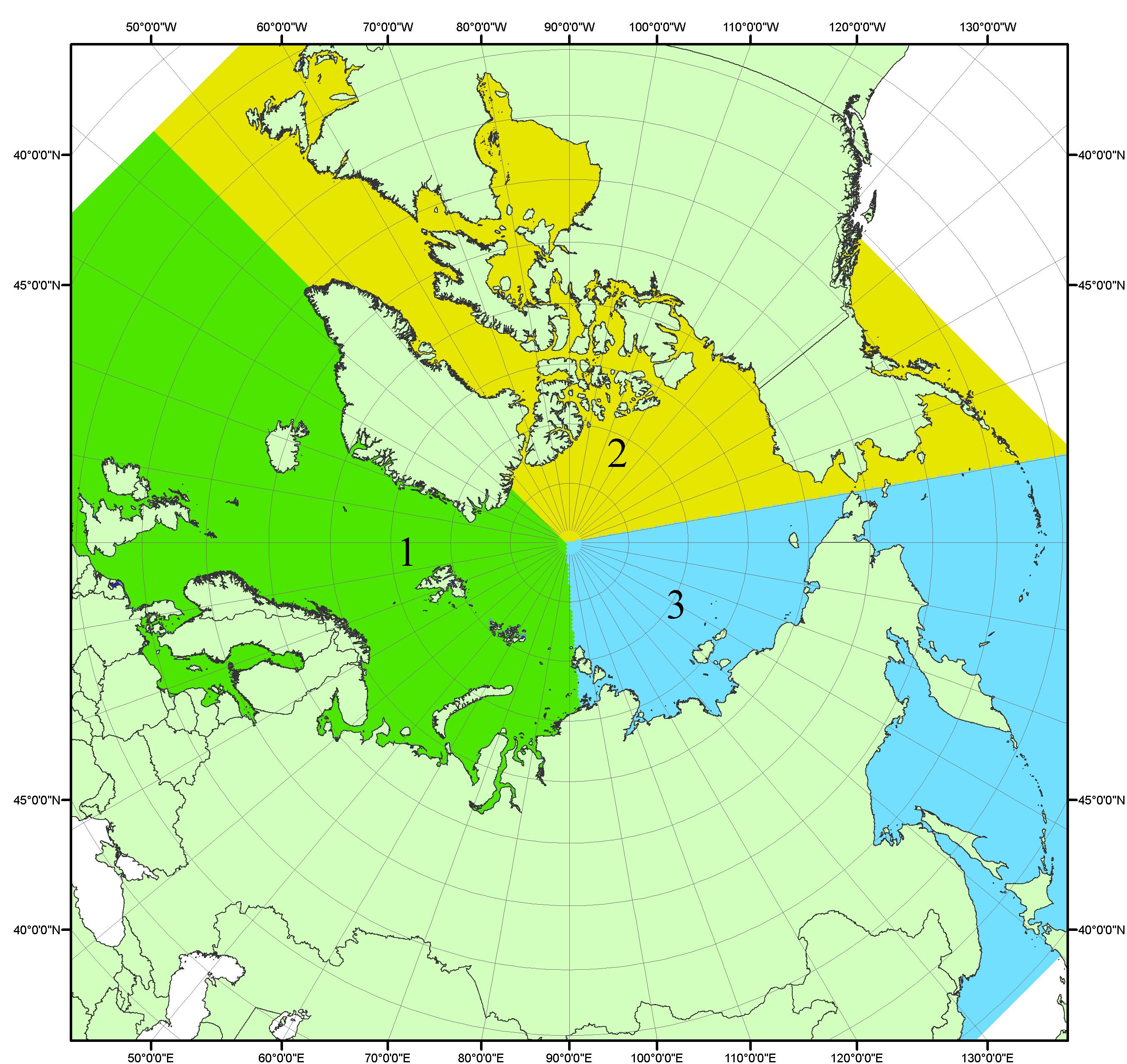 Рисунок П1 – Секторальное деление северной полярной области. 1 - Сектор 45°W-95°E (Гренландское - Карское моря); 2 - Сектор 170°W-45°W (море Бофорта и Канадская Арктика); 3 - Сектор 95°E-170°W (моря Лаптевых - Чукотское, Берингово, Охотское, Японское)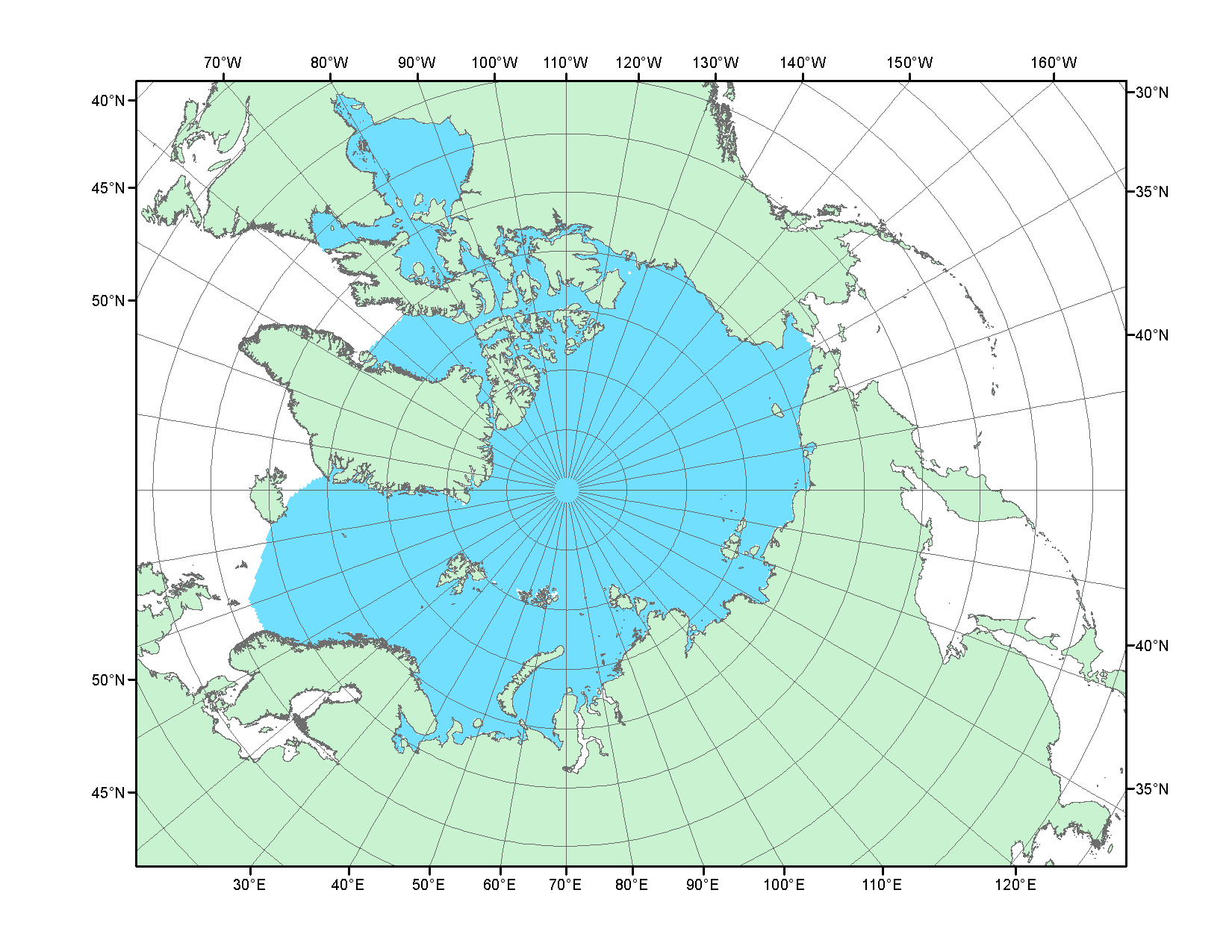 Рисунок П2 – Северный ледовитый океан в официальных границах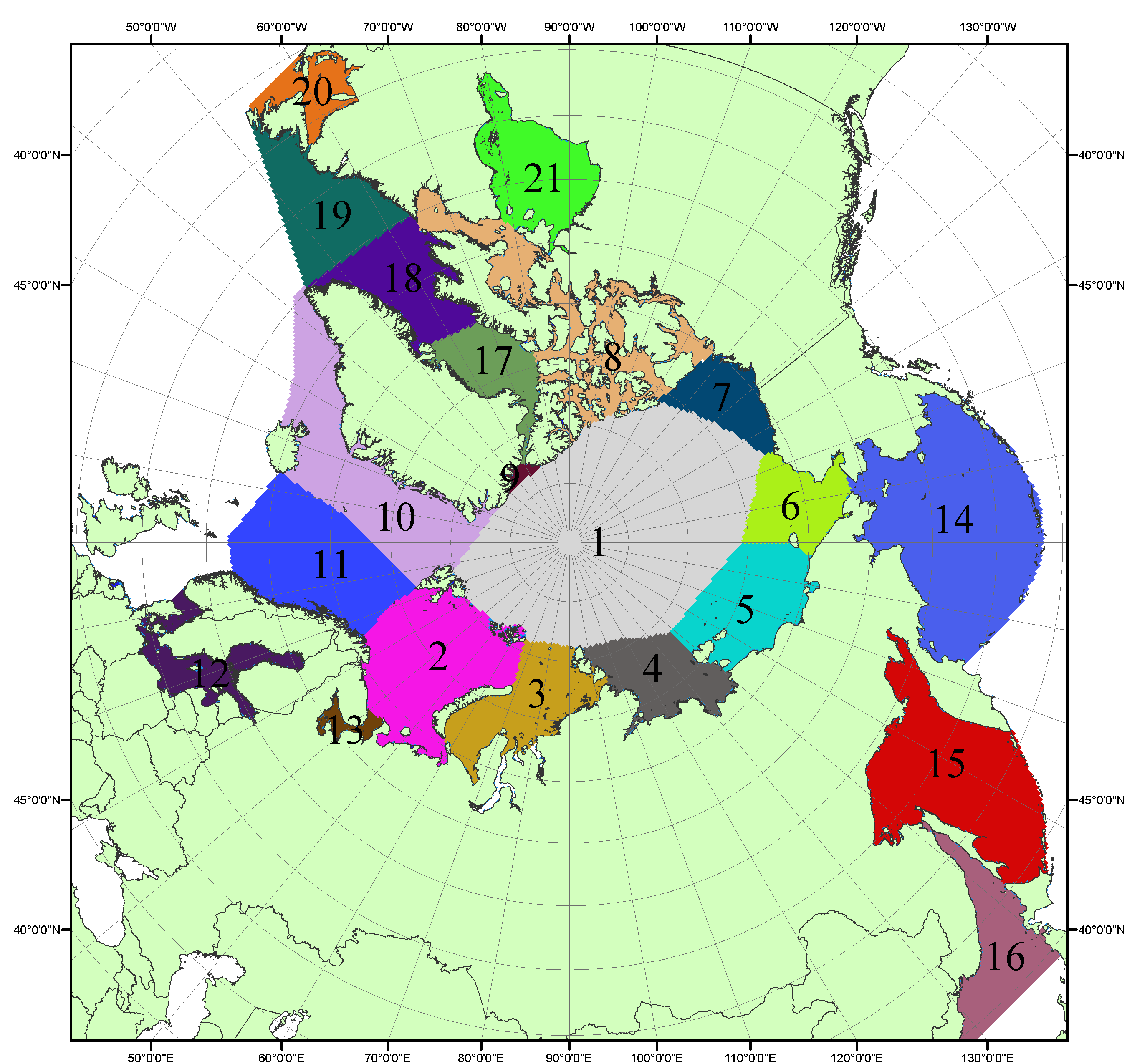 Рисунок П3 – Моря северной полярной области. 1 – Арктический бассейн; 2- Баренцево море; 3 – Карское море; 4 – море Лаптевых; 5 - Восточно-Сибирское море; 6 – Чукотское море; 7 – море Бофорта; 8 – Канадский архипелаг; 9 – море Линкольна; 10 – Гренландское море; 11 – Норвежское море; 12 – Балтийское море; 13 – Белое море; 14 – Берингово море; 15 – Охотское море; 16 – Японское море; 17 – море Баффина; 18 – Дейвисов пролив; 19 – море Лабрадор; 20 – залив Святого Лаврентия; 21 – Гудзонов залив.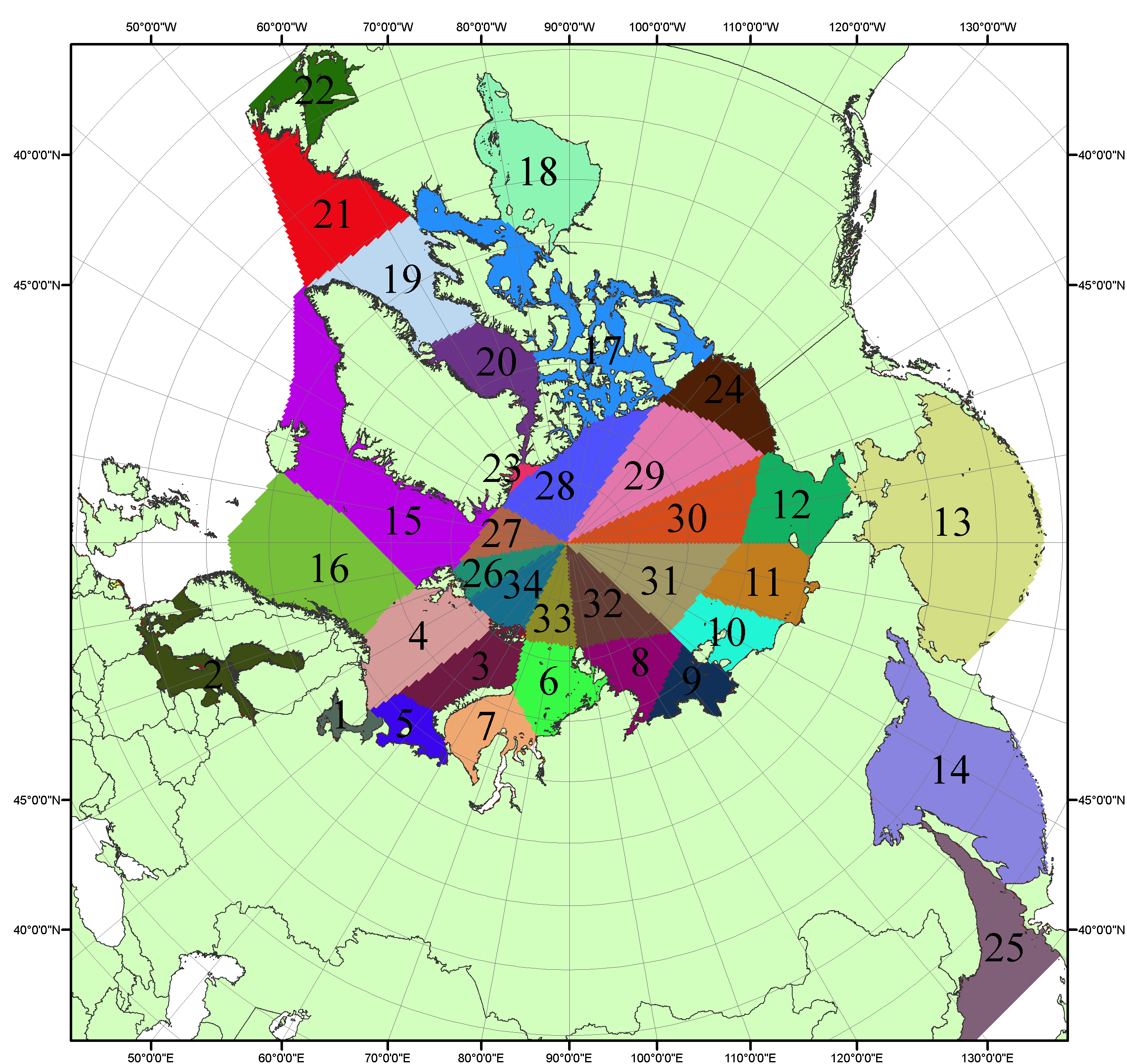 Рисунок П4 – Сектора и моря северной полярной области. 1 - Белое море; 2- Балтийское море; 3 – Баренцево море (СВ); 4 – Баренцево море (З); 5 - Баренцево море (ЮВ); 6 – Карское море (СВ); 7 – Карское море (ЮЗ); 8 – море Лаптевых (В); 9 – море Лаптевых (З); 10 – Восточно-Сибирское море (З); 11 – Восточно-Сибирское море (В); 12 –Чукотское море; 13 –Берингово море; 14 – Охотское море; 15 –Гренландское море; 16 – Норвежское море; 17 – Канадский архипелаг; 18 – Гудзонов залив; 19 – Дейвисов пролив; 20 - море Баффина; 21 – море Лабрадор; 22 - залив Святого Лаврентия; 23 - море Линкольна; 24 - море Бофорта; 25 - Японское море; 26 - сектор АО (30°з.д. – 10°в.д.); 27 – сектор АО (10°в.д. – 30°в.д.); 28 - сектор АО (30°в.д. – 65°в.д.); 29 - сектор АО (65°в.д. – 96°в.д.);30 - сектор АО (96°в.д. – 140°в.д.);31 - сектор АО (140°в.д. – 180°в.д.); 32 - сектор АО (180°в.д. – 156°з.д.); 33 - сектор АО (156°з.д. – 123°з.д.); 34 - сектор АО (123°з.д. – 30°з.д.).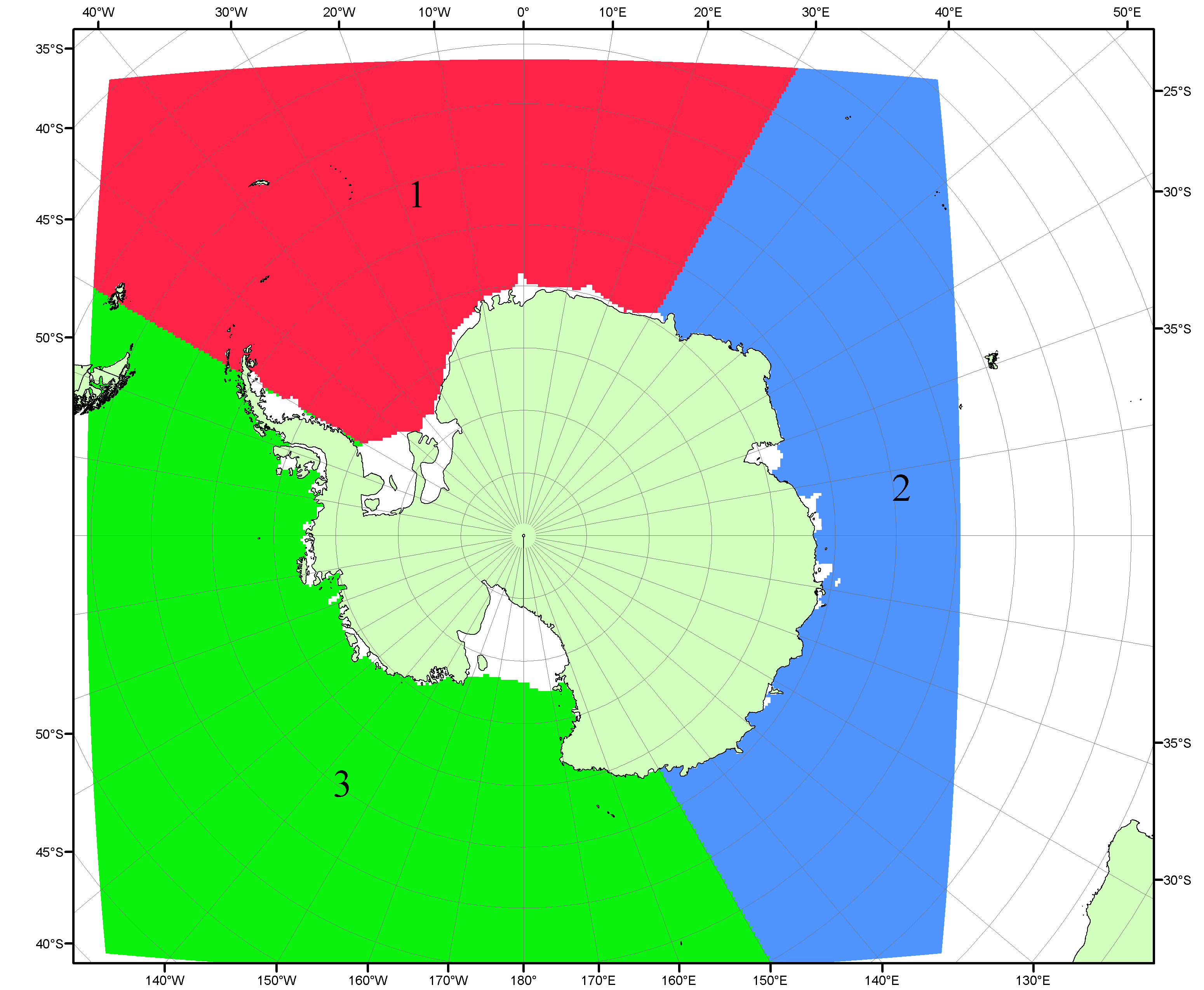 Рисунок П5 – Секторальное деление Южного океана. 1 - Атлантический сектор (60°W-30°E, море Уэдделла); 2 - Индоокеанский сектор (30°E-150°E, моря Космонавтов, Содружества, Моусона); 3 - Тихоокеанский сектор (150°E-60°W, моря Росса, Беллинсгаузена)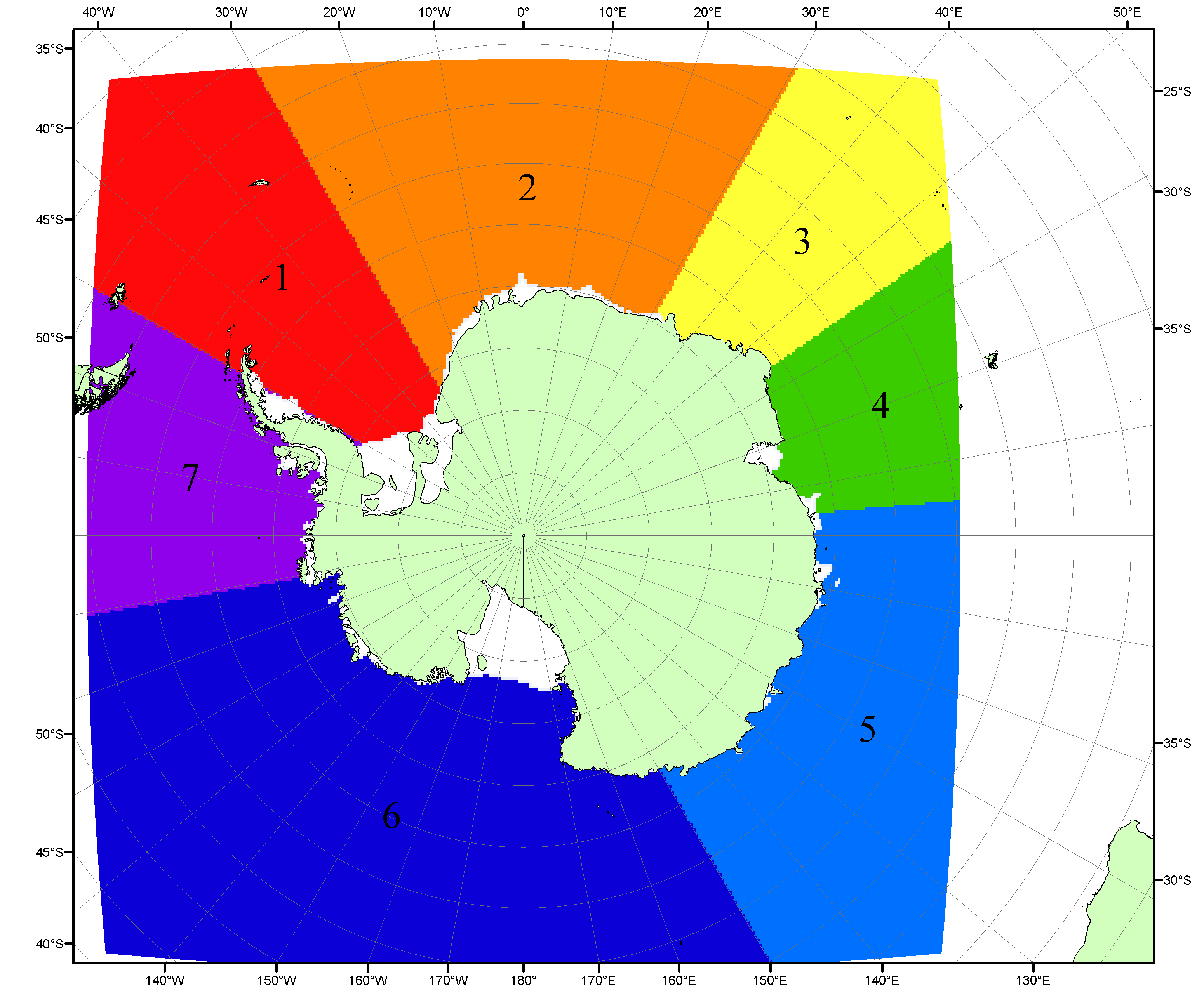 Рисунок П6 – Моря Южного океана. 1 – Западная часть моря Уэдделла; 2- Восточная часть моря Уэдделла; 3 – Море Космонавтов; 4 – море Содружества; 5 – море Моусона; 6 – море Росса; 7 – Море Беллинсгаузена.Список источников1. Атлас океанов. Северный Ледовитый океан. – 1980. М: Изд. ГУНИО МО СССР ВМФ – 184 с.2. Атлас океанов. Термины. Понятия. Справочные таблицы. - Изд. ВМФ МО СССР.-1980.3. Границы океанов и морей. – 1960. Л.: Изд. ГУНИО ВМФ. – 51 с.4. Andersen, S., R. Tonboe, L. Kaleschke, G. Heygster, and L. T. Pedersen, Intercomparison of passive microwave sea ice concentration retrievals over the high-concentration Arctic sea ice.// J. Geophys. Res. – 2007. – Vol. 112. C08004, doi:10.1029/2006JC003543.5. Cavalieri, D., C. Parkinson, P. Gloersen, and H. J. Zwally. 1996, updated 2008. Sea Ice Concentrations from Nimbus-7 SMMR and DMSP SSM/I Passive Microwave Data, [1978.10.26 – 2007.12.31]. Boulder, Colorado USA: National Snow and Ice Data Center. Digital media.6. Meier, W., F. Fetterer, K. Knowles, M. Savoie, M. J. Brodzik. 2006, updated quarterly. Sea Ice Concentrations from Nimbus-7 SMMR and DMSP SSM/I Passive Microwave Data, [2008.01.01 – 2008.03.25]. Boulder, Colorado USA: National Snow and Ice Data Center. Digital media.7. Maslanik, J., and J. Stroeve. 1999, updated daily. Near-Real-Time DMSP SSM/I-SSMIS Daily Polar Gridded Sea Ice Concentrations, [2008.03.26 – present moment]. Boulder, Colorado USA: National Snow and Ice Data Center. Digital media.8. Ice Chart Colour Code Standard. - JCOMM Technical Report Series No. 24, 2004, WMO/TD-No.1215. (http://jcomm.info/index.php?option=com_oe&task=viewDocumentRecord&docID=4914)9. JAXA GCOM-W1 ("SHIZUKU") Data Providing Service - http://gcom-w1.jaxa.jp/index.html 10. ACNFS on Internet - http://www7320.nrlssc.navy.mil/hycomARC 11. Posey, P.G., E.J. Metzger, A.J. Wallcraft, O.M Smedstad and M.W. Phelps, 2010: Validation of the 1/12° Arctic Cap Nowcast/Forecast System (ACNFS). Naval Report NRL/MR/7320-10-9287, Stennis Space Center, MS.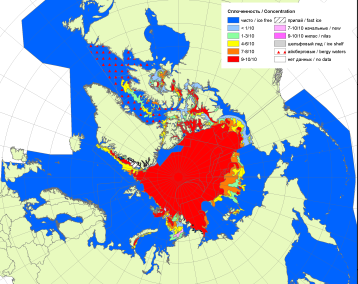 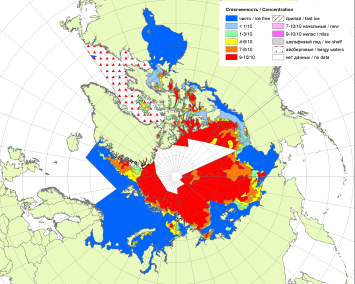 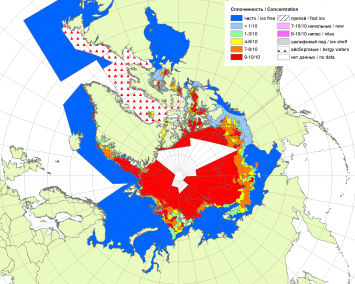 200720102011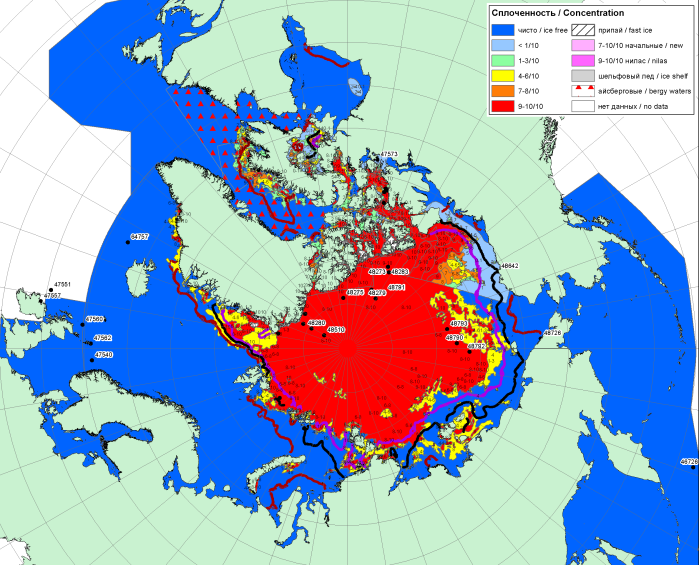 20172017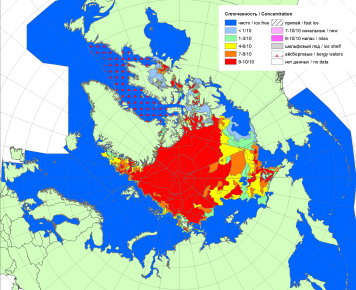 20172017201220172017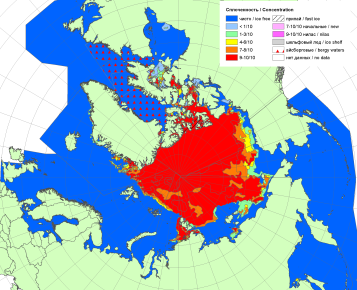 201720172013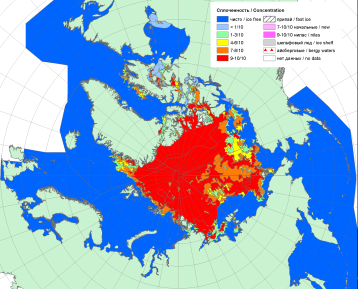 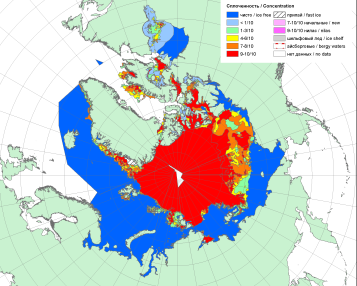 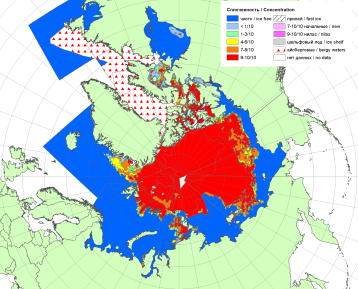 201620152014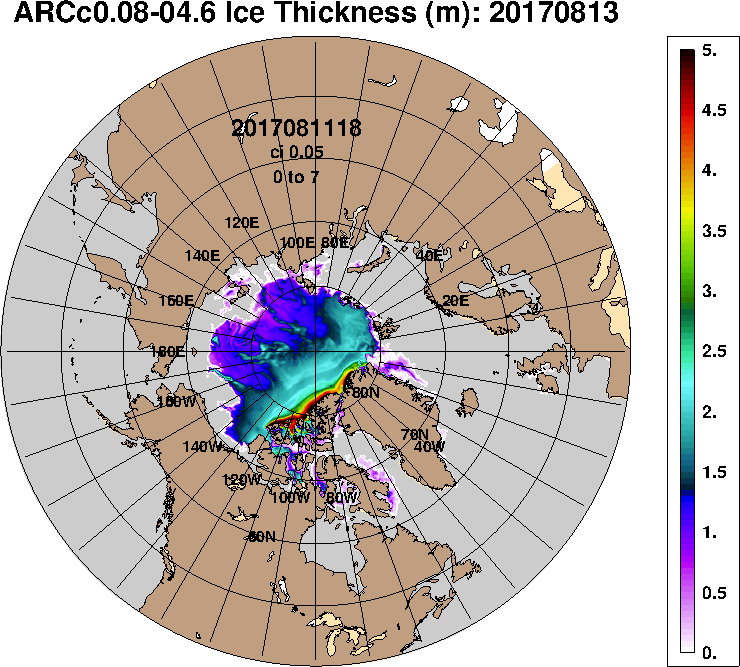 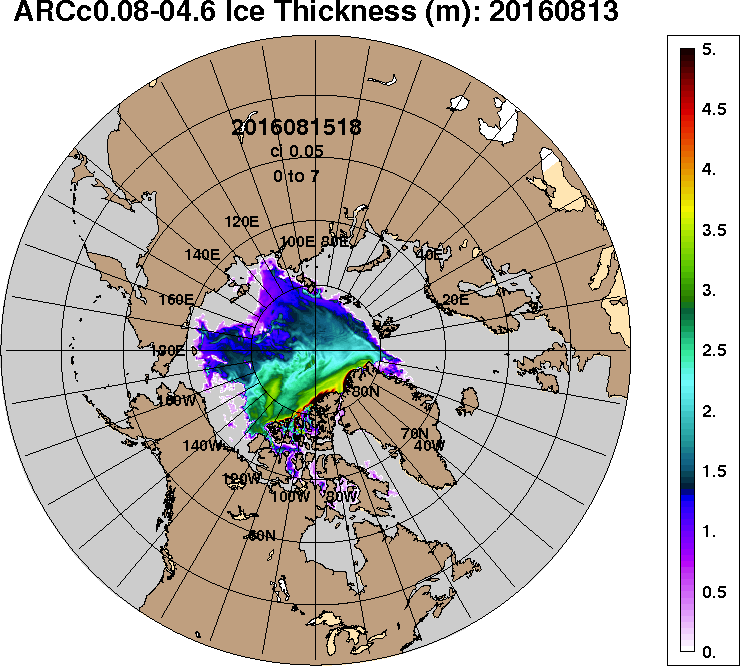 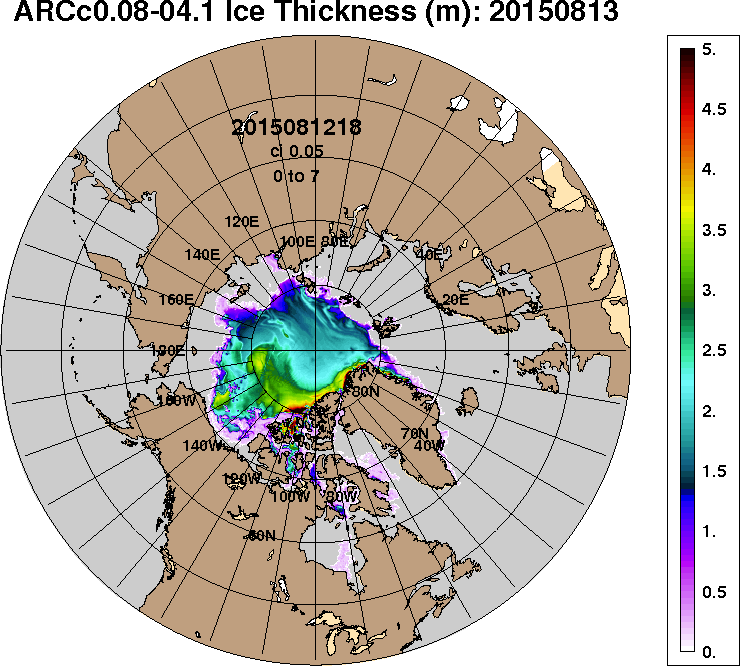 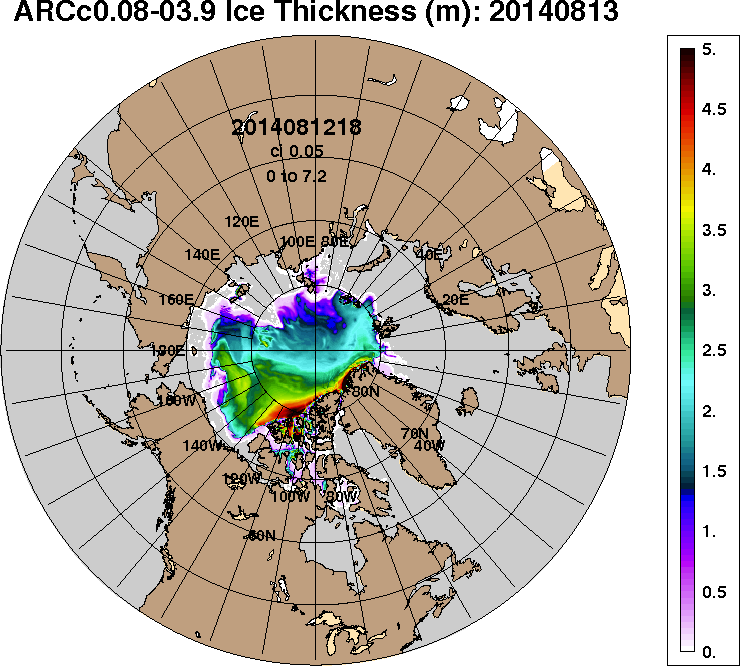 2017-08-132016-08-132015-08-132014-08-13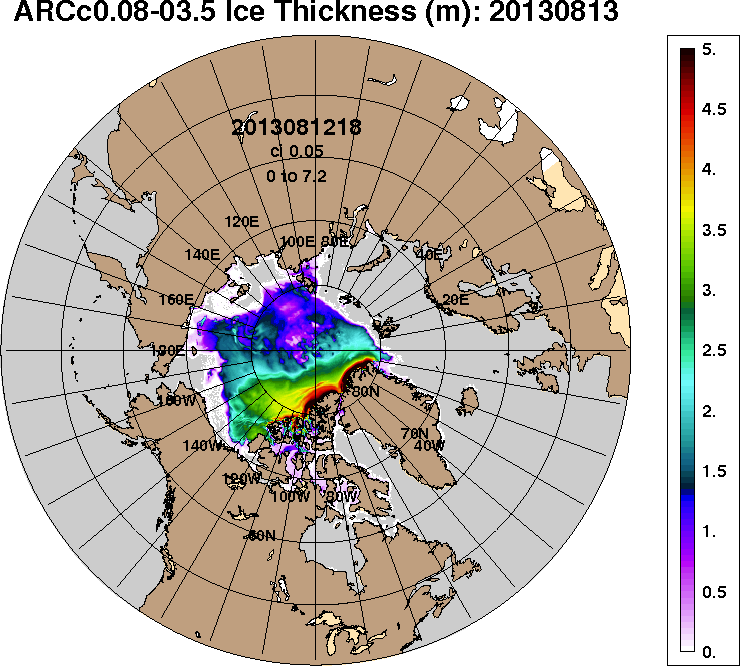 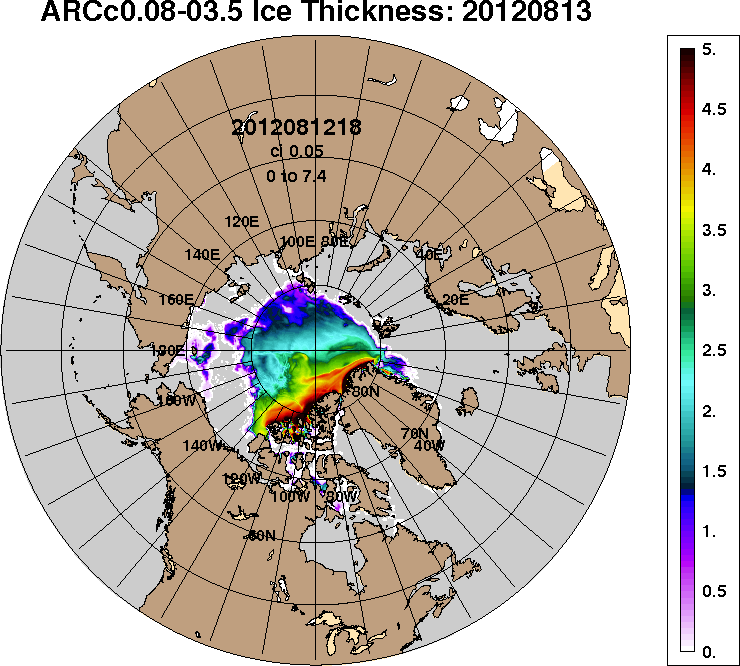 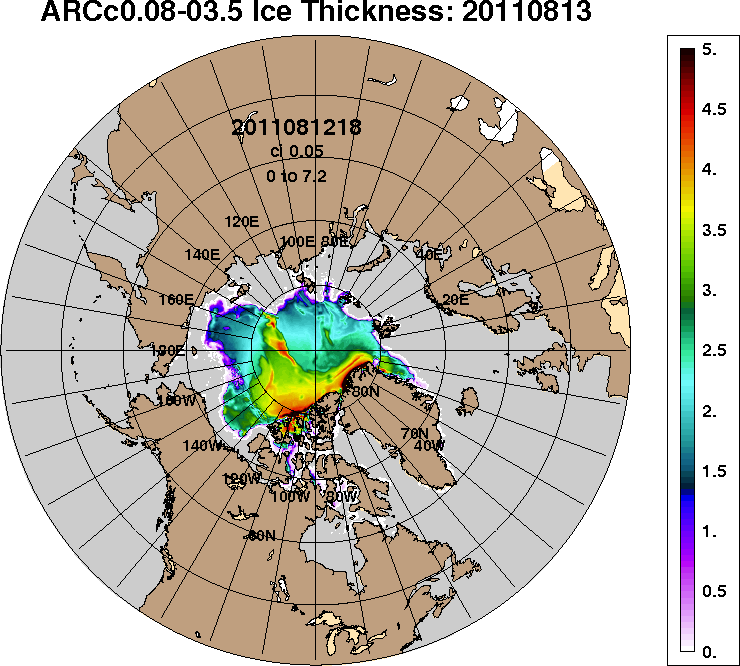 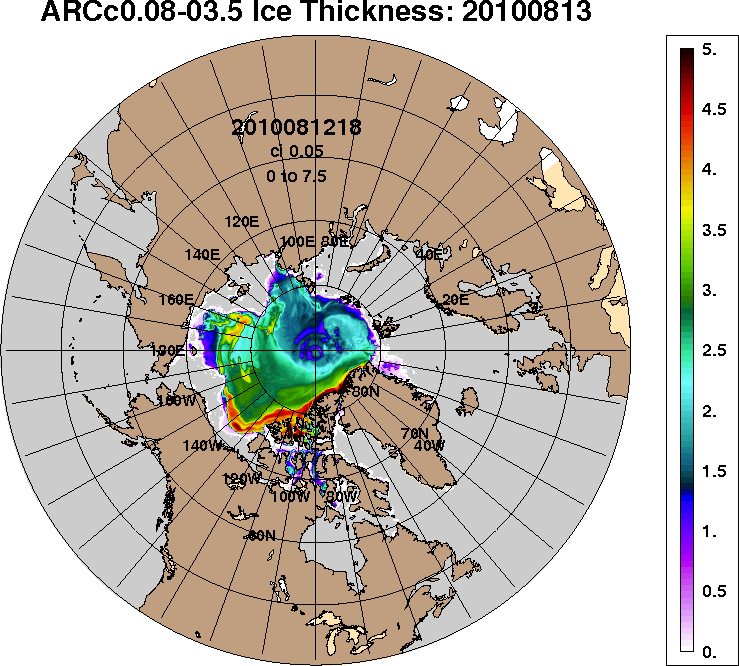 2013-08-132012-08-132011-08-132010-08-13РегионСеверная полярная областьСектор 45°W-95°E (Гренландское - Карское моря)Сектор 95°E-170°W (моря Лаптевых - Чукотское, Берингово, Охотское)Сектор 170°W-45°W (море Бофорта и Канадская Арктика)Северный Ледовитый океанМоря СМП (моря Карское-Чукотское)Разность-603.4-70.6-217.0-315.9-571.3-192.5тыс.кв.км/сут.-86.2-10.1-31.0-45.1-81.6-27.5МесяцS, тыс. км2Аномалии, тыс км2/%Аномалии, тыс км2/%Аномалии, тыс км2/%Аномалии, тыс км2/%Аномалии, тыс км2/%Аномалии, тыс км2/%Аномалии, тыс км2/%МесяцS, тыс. км22012 г2013 г2014 г2015 г2016 г2007-2017гг1978-2017гг12.07-11.086921.184.0-374.3-464.8-380.1-145.1-273.3-1452.712.07-11.086921.11.2-5.1-6.3-5.2-2.1-3.8-17.305-11.085898.8250.2-554.3-711.8-320.2-127.9-312.6-1524.705-11.085898.84.4-8.6-10.8-5.1-2.1-5.0-20.5МесяцS, тыс. км2Аномалии, тыс км2/%Аномалии, тыс км2/%Аномалии, тыс км2/%Аномалии, тыс км2/%Аномалии, тыс км2/%Аномалии, тыс км2/%Аномалии, тыс км2/%МесяцS, тыс. км22012 г2013 г2014 г2015 г2016 г2007-2017гг1978-2017гг12.07-11.081570.983.9201.2-224.80.3271.2-25.0-421.812.07-11.081570.95.614.7-12.50.020.9-1.6-21.205-11.081407.365.5224.4-176.178.4143.6-15.3-334.705-11.081407.34.919.0-11.15.911.4-1.1-19.2МесяцS, тыс. км2Аномалии, тыс км2/%Аномалии, тыс км2/%Аномалии, тыс км2/%Аномалии, тыс км2/%Аномалии, тыс км2/%Аномалии, тыс км2/%Аномалии, тыс км2/%МесяцS, тыс. км22012 г2013 г2014 г2015 г2016 г2007-2017гг1978-2017гг12.07-11.082247.1-144.9-327.9-65.726.1-402.3-161.8-513.112.07-11.082247.1-6.1-12.7-2.81.2-15.2-6.7-18.605-11.081870.0-69.3-409.5-52.7-2.7-354.4-169.3-600.105-11.081870.0-3.6-18.0-2.7-0.1-15.9-8.3-24.3МесяцS, тыс. км2Аномалии, тыс км2/%Аномалии, тыс км2/%Аномалии, тыс км2/%Аномалии, тыс км2/%Аномалии, тыс км2/%Аномалии, тыс км2/%Аномалии, тыс км2/%МесяцS, тыс. км22012 г2013 г2014 г2015 г2016 г2007-2017гг1978-2017гг12.07-11.083103.0145.0-247.6-174.3-406.5-13.1-86.4-517.712.07-11.083103.04.9-7.4-5.3-11.6-0.4-2.7-14.305-11.082621.6254.0-369.2-482.9-395.982.9-128.0-589.905-11.082621.610.7-12.3-15.6-13.13.3-4.7-18.4МесяцS, тыс. км2Аномалии, тыс км2/%Аномалии, тыс км2/%Аномалии, тыс км2/%Аномалии, тыс км2/%Аномалии, тыс км2/%Аномалии, тыс км2/%Аномалии, тыс км2/%МесяцS, тыс. км22012 г2013 г2014 г2015 г2016 г2007-2017гг1978-2017гг12.07-11.086667.2-29.9-458.7-593.5-333.2-206.8-359.1-1489.512.07-11.086667.2-0.4-6.4-8.2-4.8-3.0-5.1-18.305-11.085743.4170.3-629.8-792.4-270.2-168.3-370.4-1552.905-11.085743.43.1-9.9-12.1-4.5-2.8-6.1-21.3МесяцS, тыс. км2Аномалии, тыс км2/%Аномалии, тыс км2/%Аномалии, тыс км2/%Аномалии, тыс км2/%Аномалии, тыс км2/%Аномалии, тыс км2/%Аномалии, тыс км2/%МесяцS, тыс. км22012 г2013 г2014 г2015 г2016 г2007-2017гг1978-2017гг12.07-11.08996.7-160.1-399.2-352.251.5-392.0-245.0-841.712.07-11.08996.7-13.8-28.6-26.15.4-28.2-19.7-45.805-11.08593.1-143.6-430.3-253.258.9-353.9-223.6-834.105-11.08593.1-19.5-42.0-29.911.0-37.4-27.4-58.4МесяцМинимальное знач.Максимальное знач.Среднее знач.Медиана05-11.085256.310.08.20128970.605.08.19837423.67705.6МесяцМинимальное знач.Максимальное знач.Среднее знач.Медиана05-11.081164.510.08.20132346.007.08.19811742.01725.9МесяцМинимальное знач.Максимальное знач.Среднее знач.Медиана05-11.081347.011.08.20073137.005.08.19842470.12508.1МесяцМинимальное знач.Максимальное знач.Среднее знач.Медиана05-11.082185.611.08.20124097.405.08.19923211.53282.5МесяцМинимальное знач.Максимальное знач.Среднее знач.Медиана05-11.085185.311.08.20128709.305.08.19797296.37583.2МесяцМинимальное знач.Максимальное знач.Среднее знач.Медиана05-11.08470.911.08.20072208.605.08.19791427.21485.3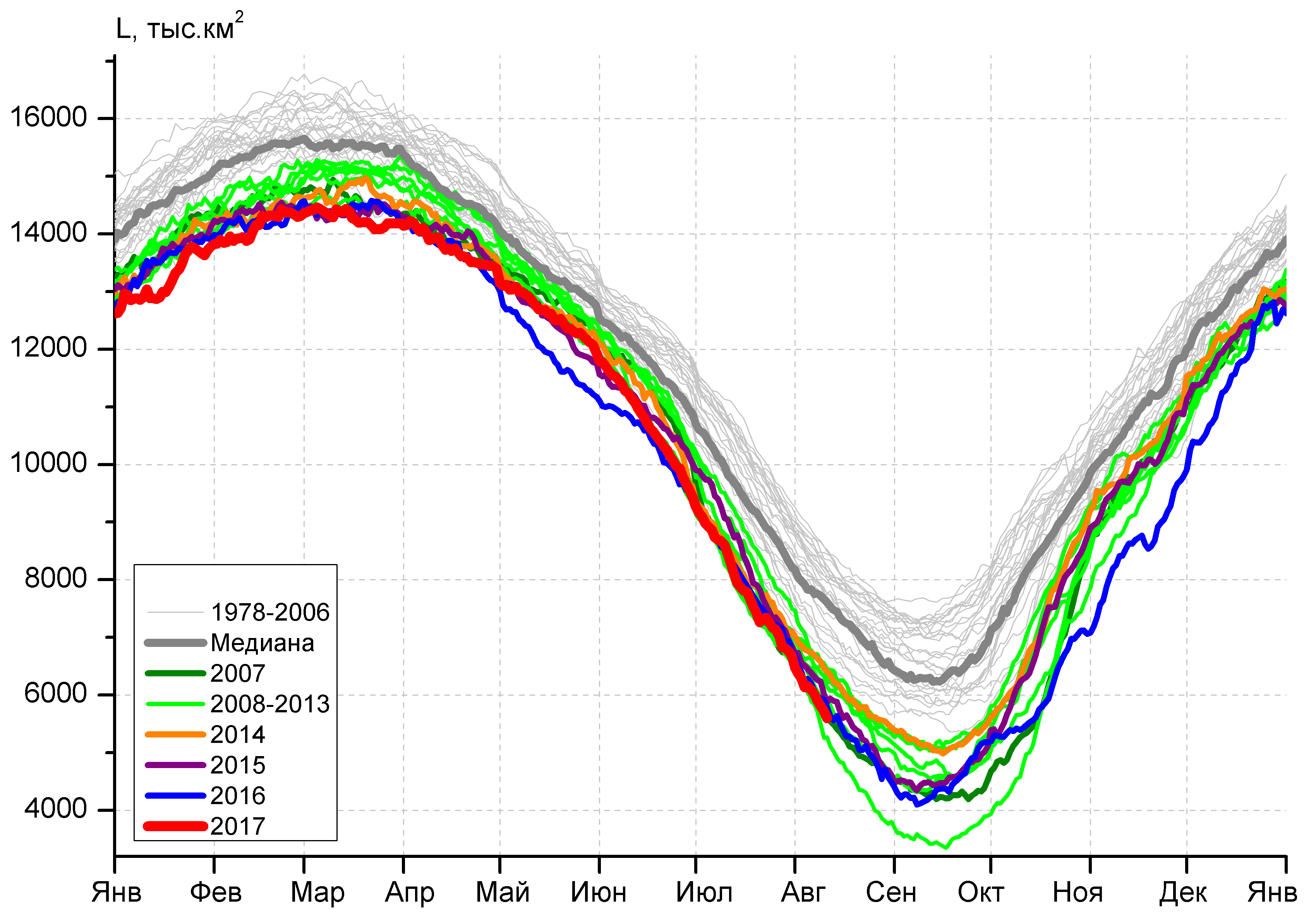 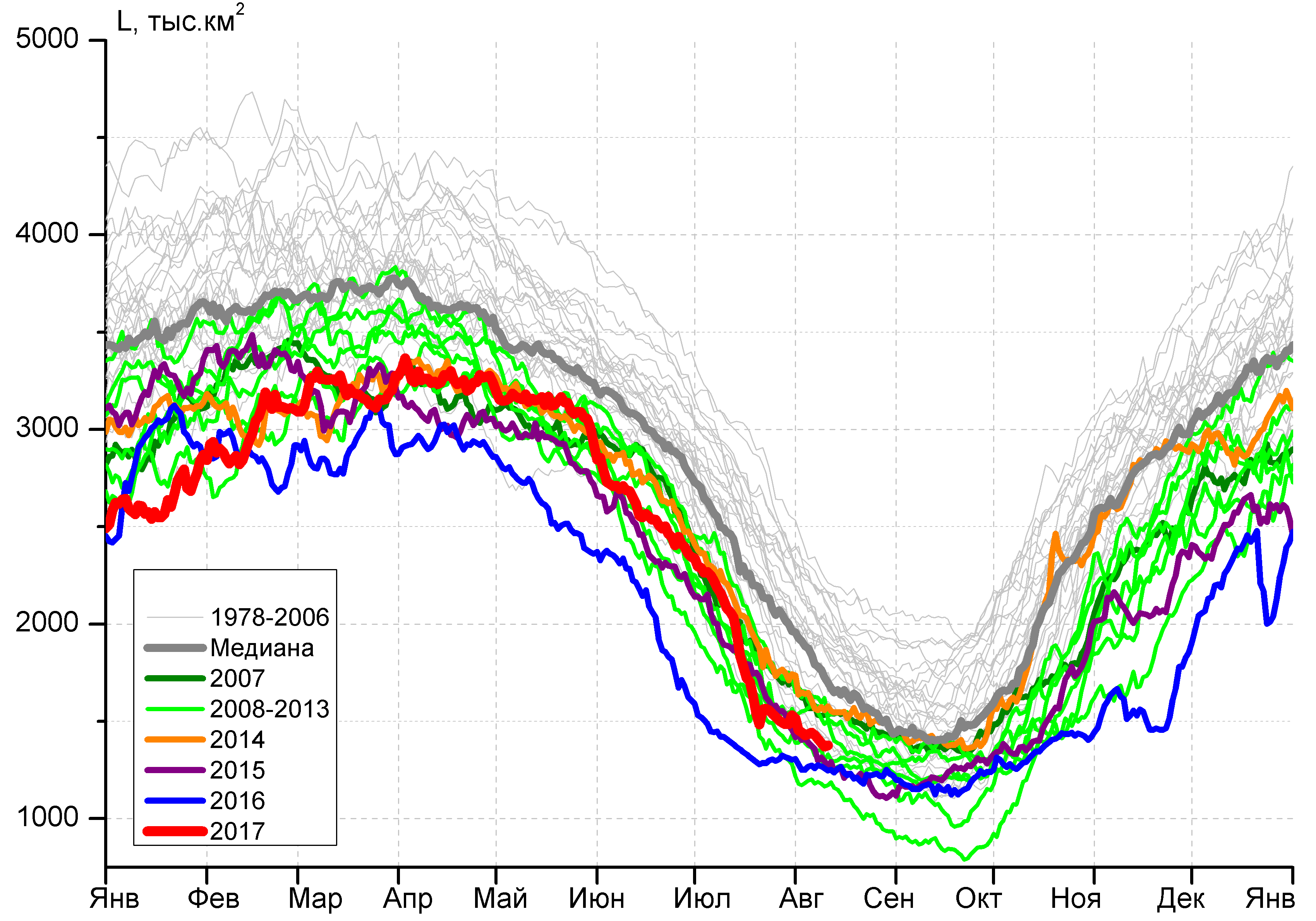 а)б)б)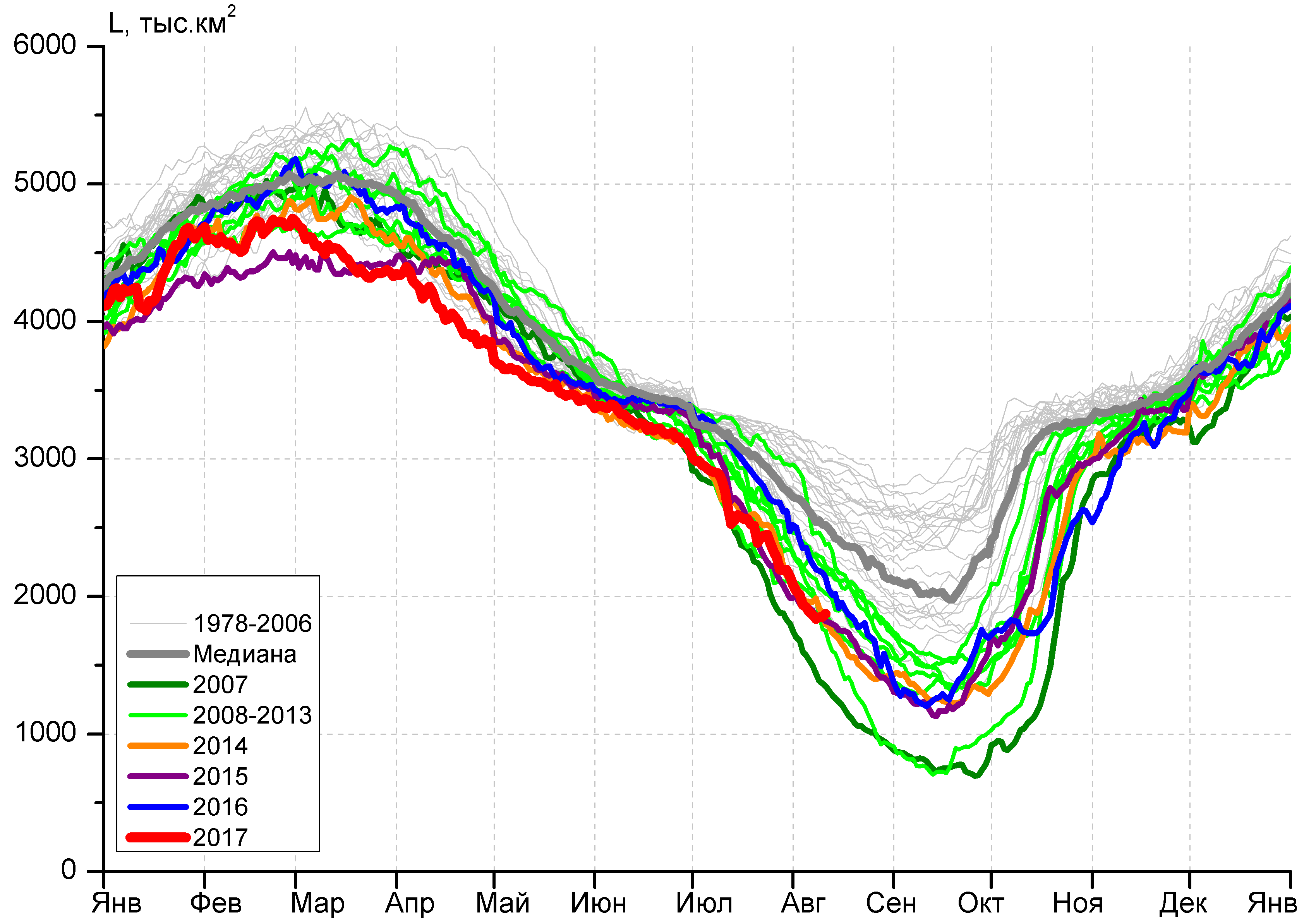 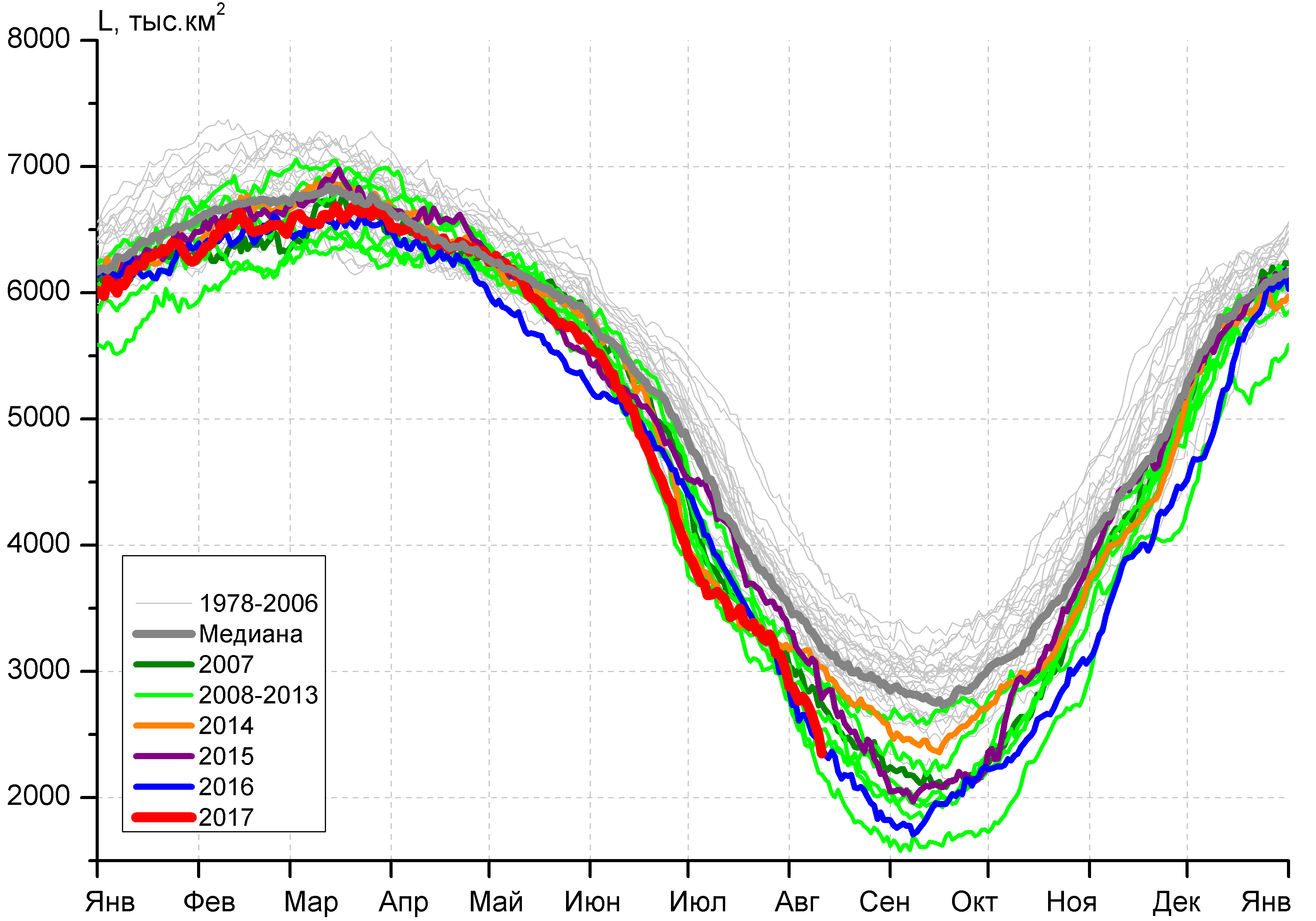 в)г)г)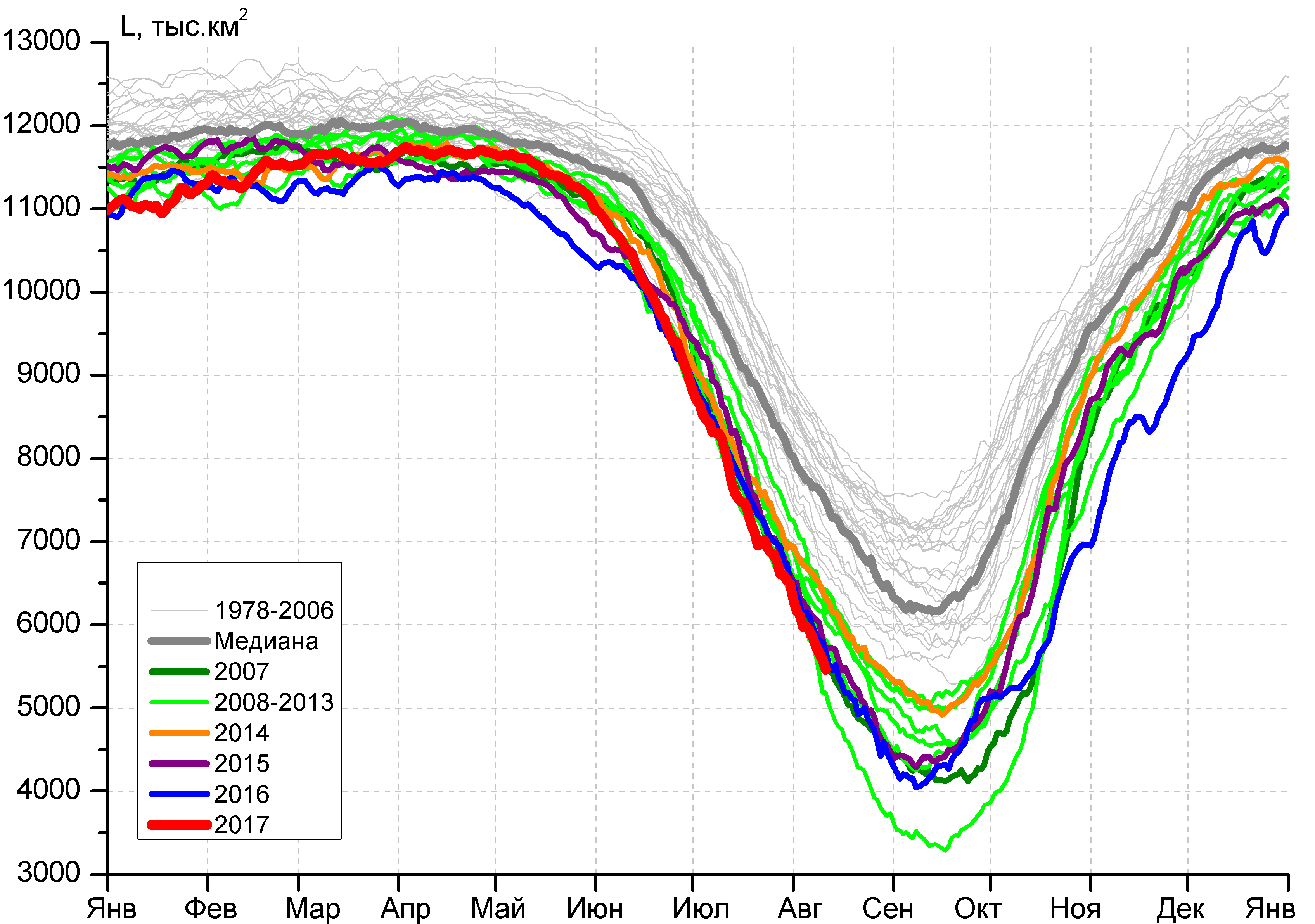 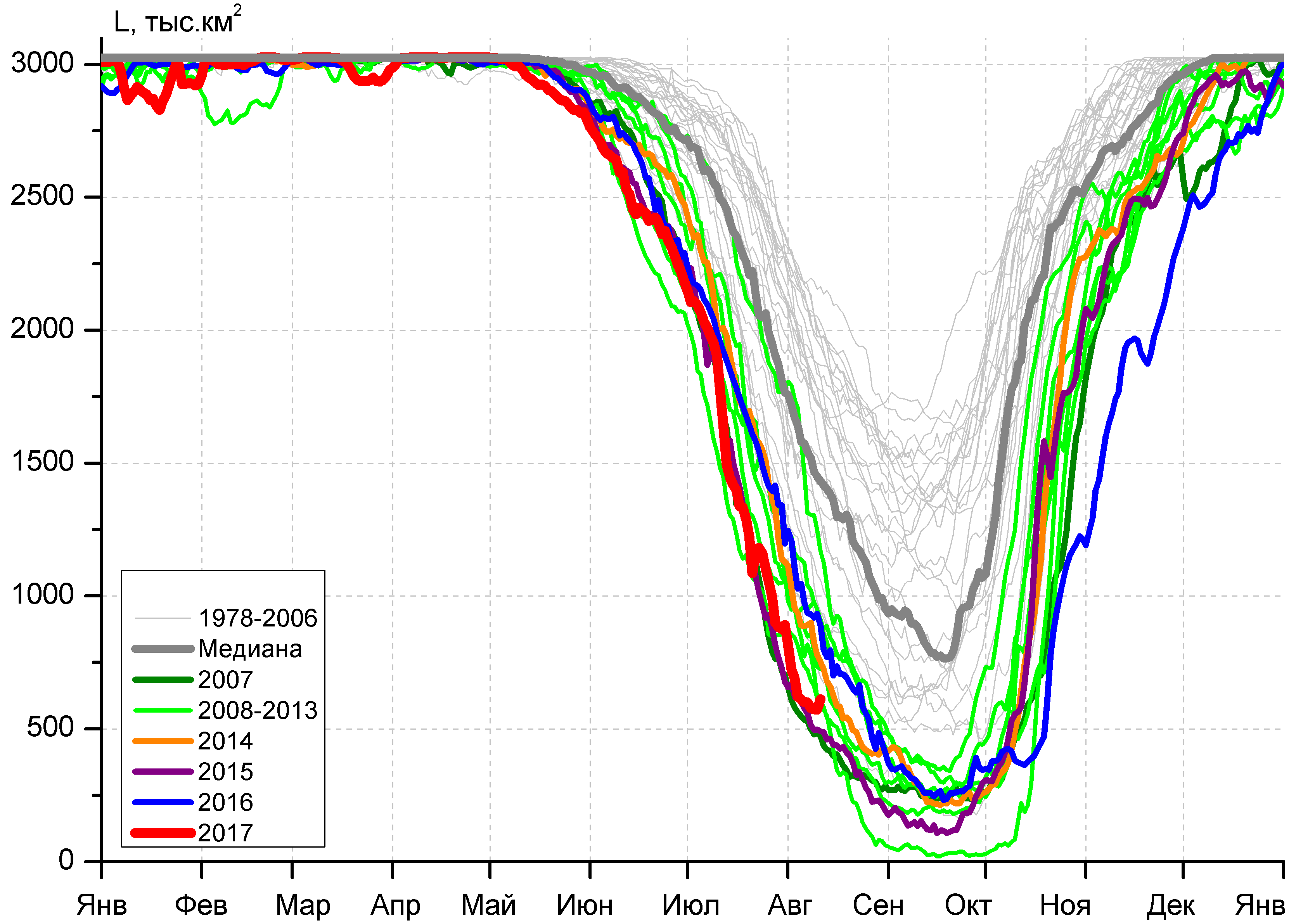 д)д)е)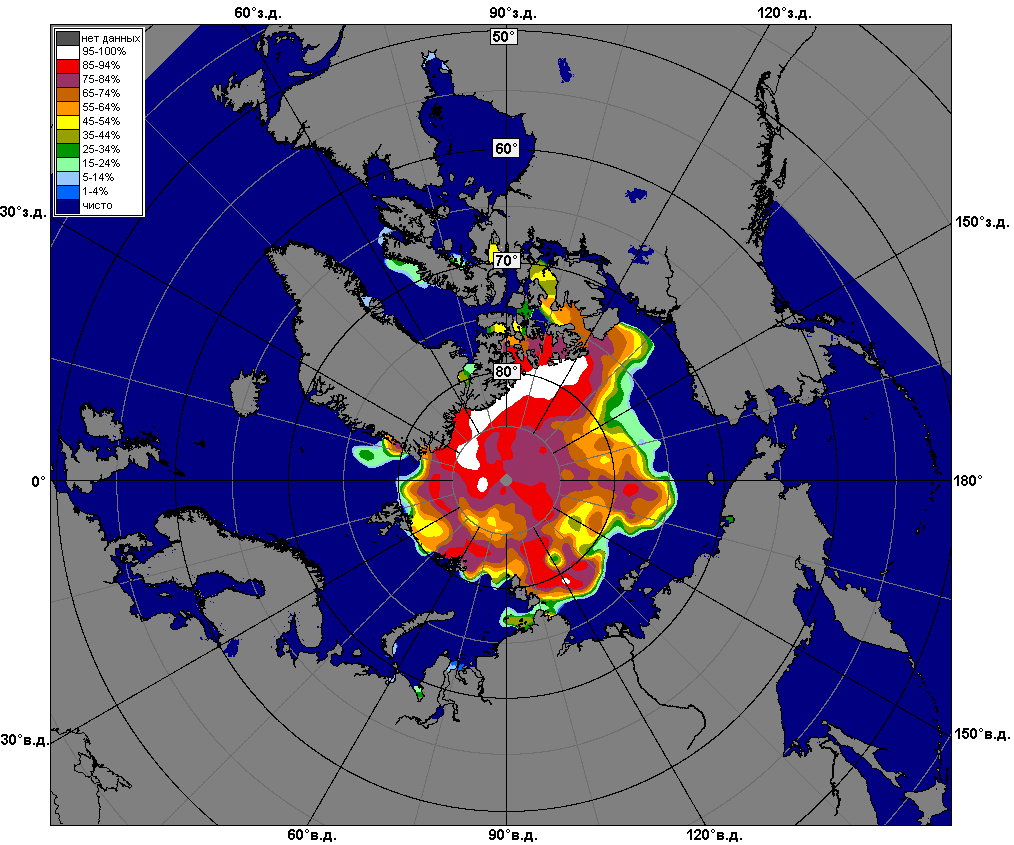 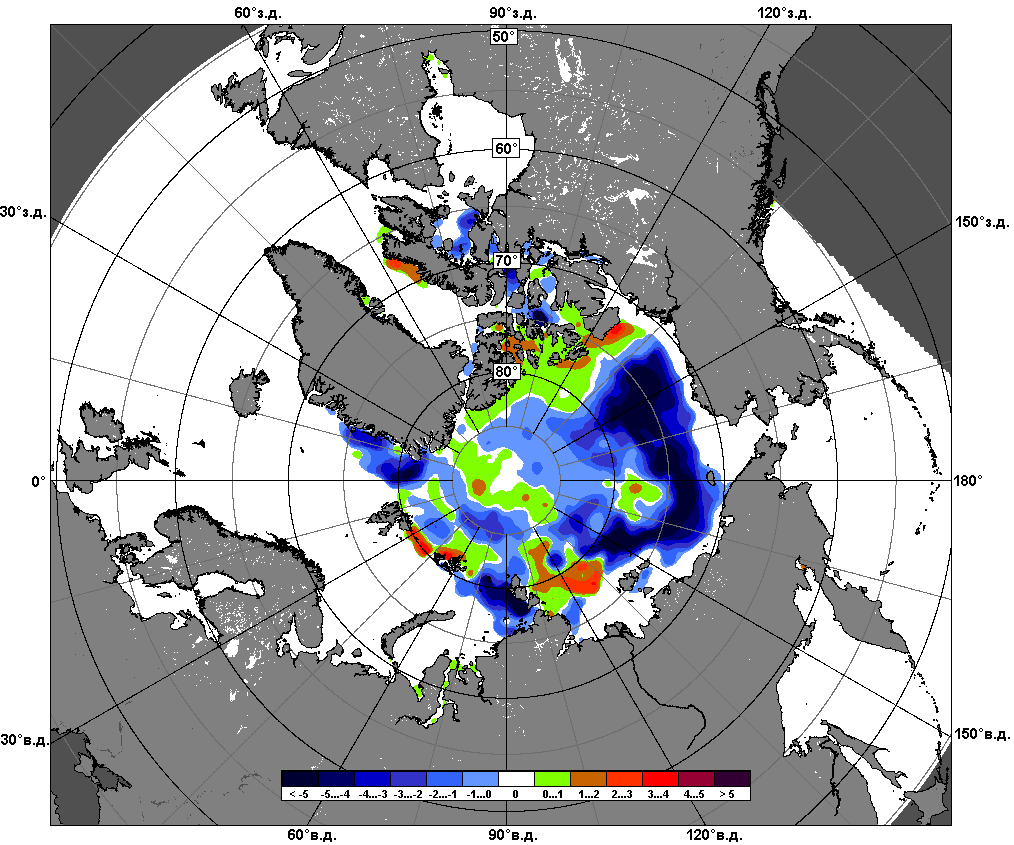 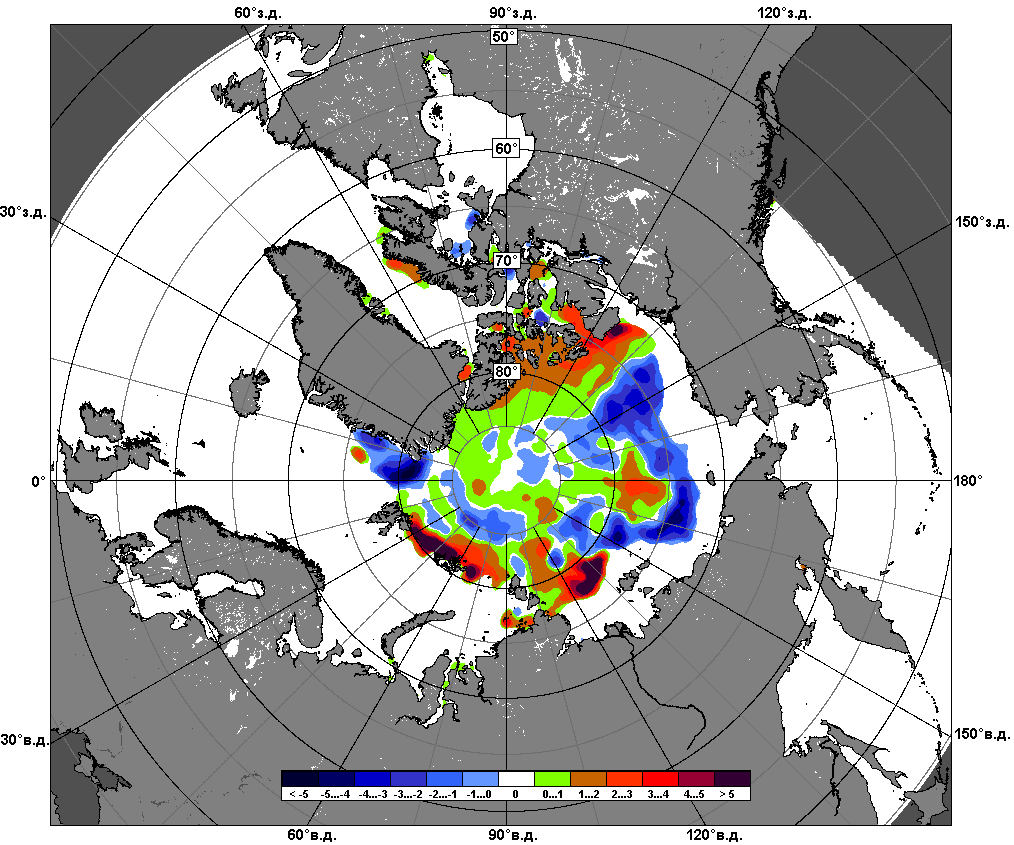 05.08 – 11.08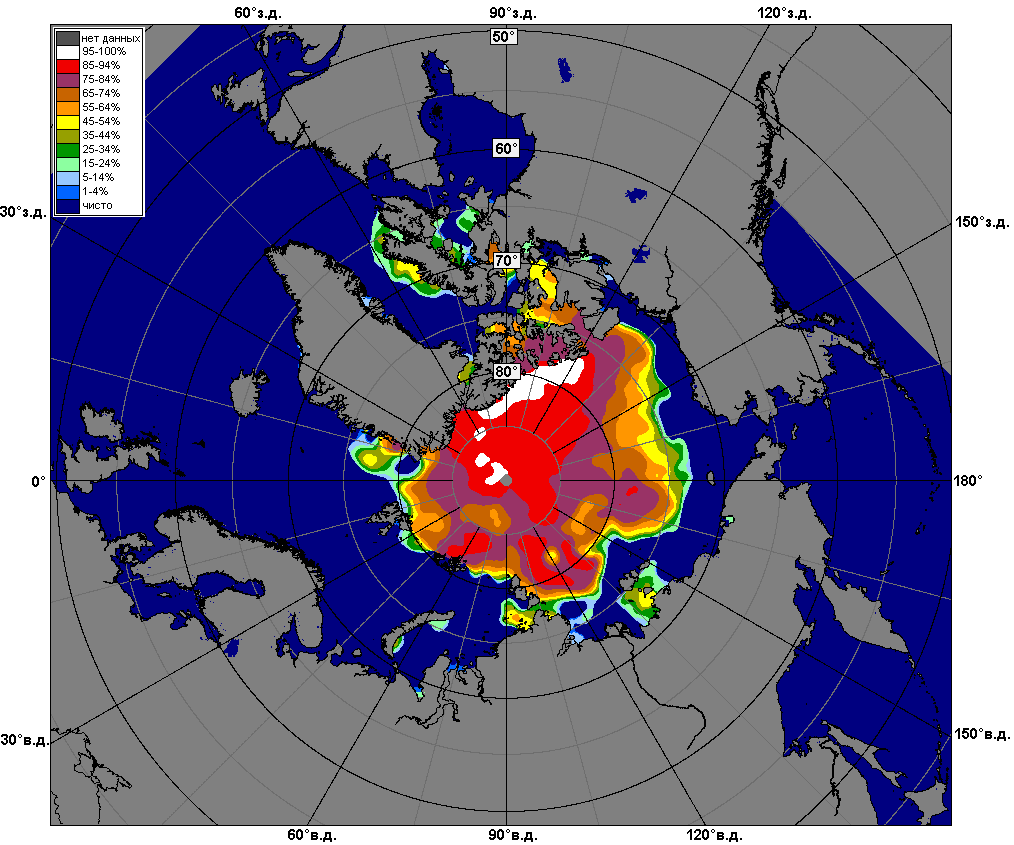 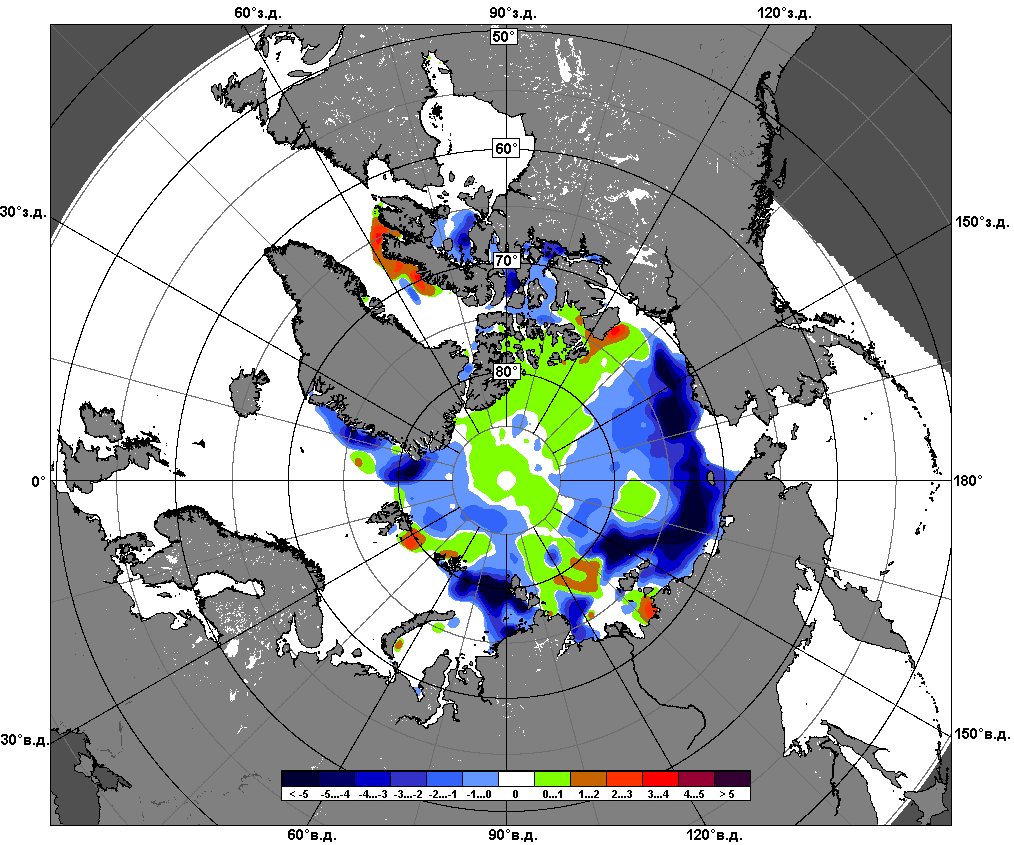 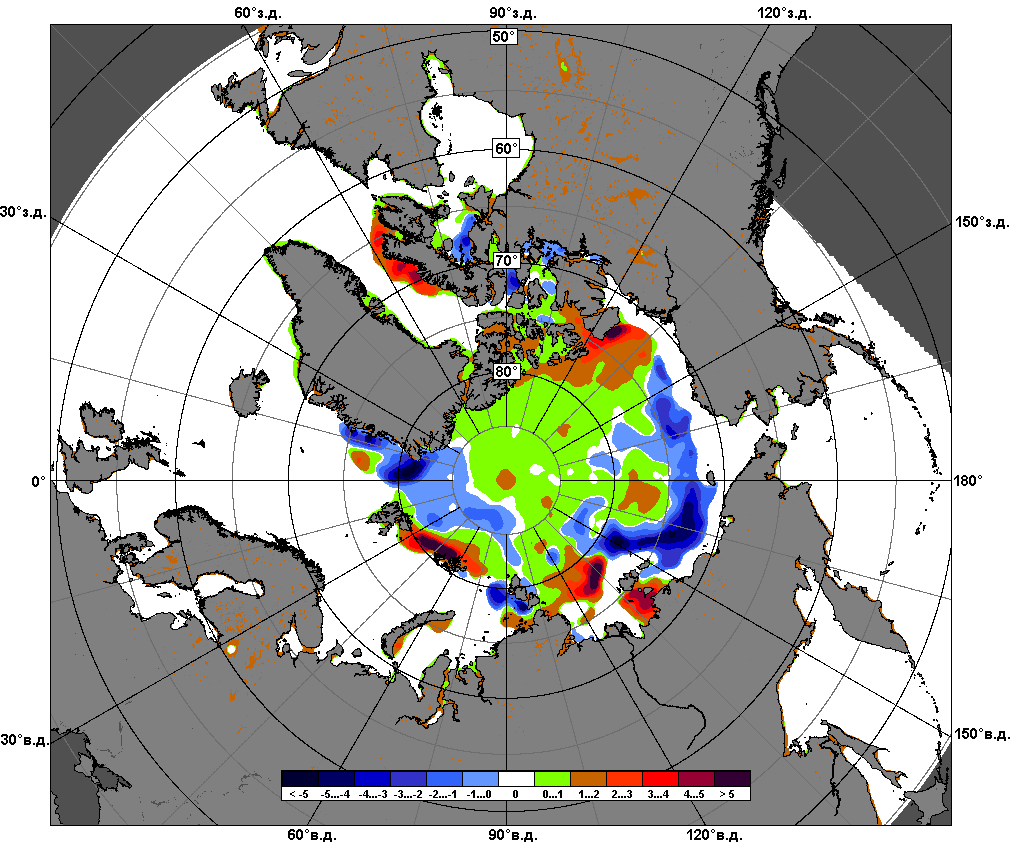 12.07 – 11.08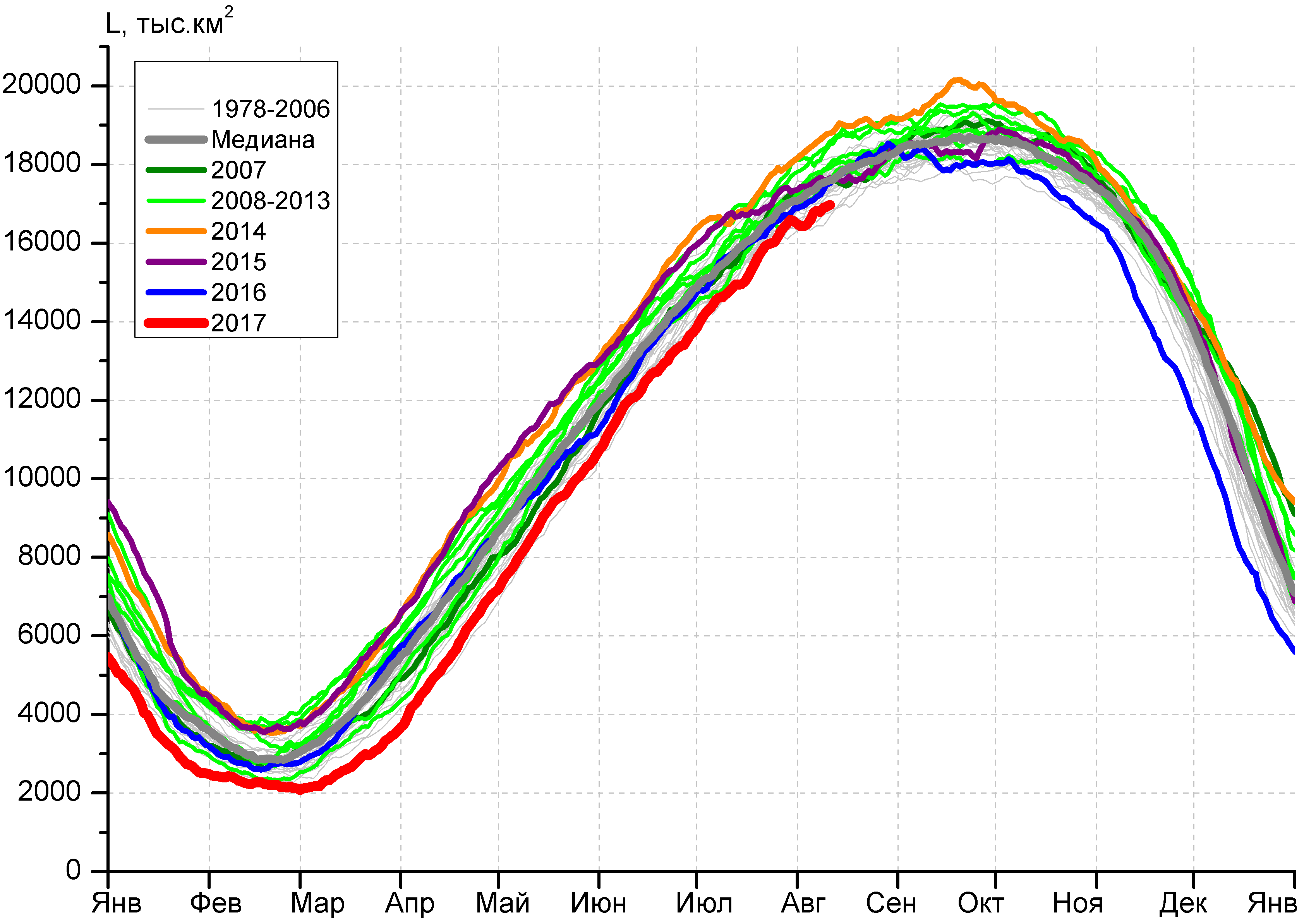 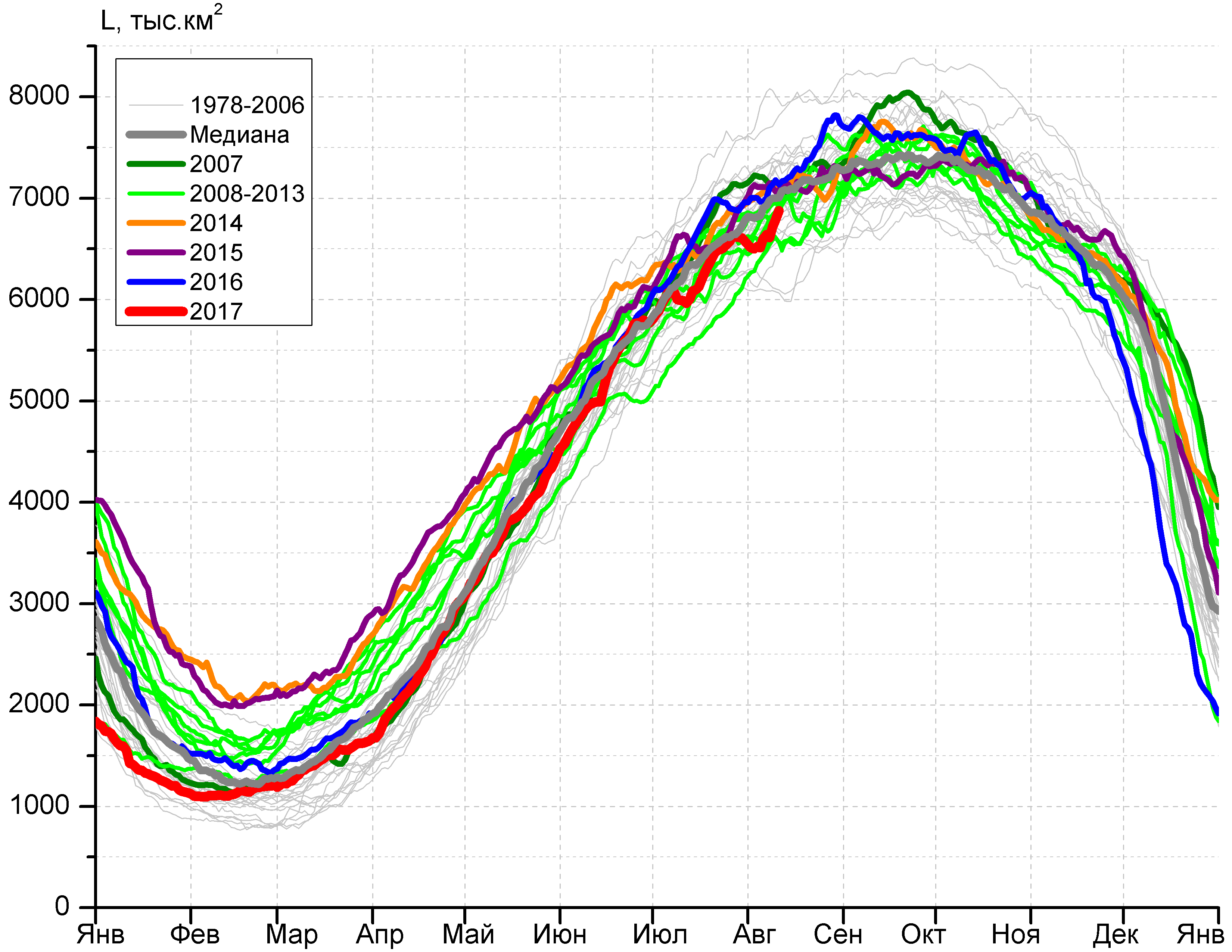 а)б)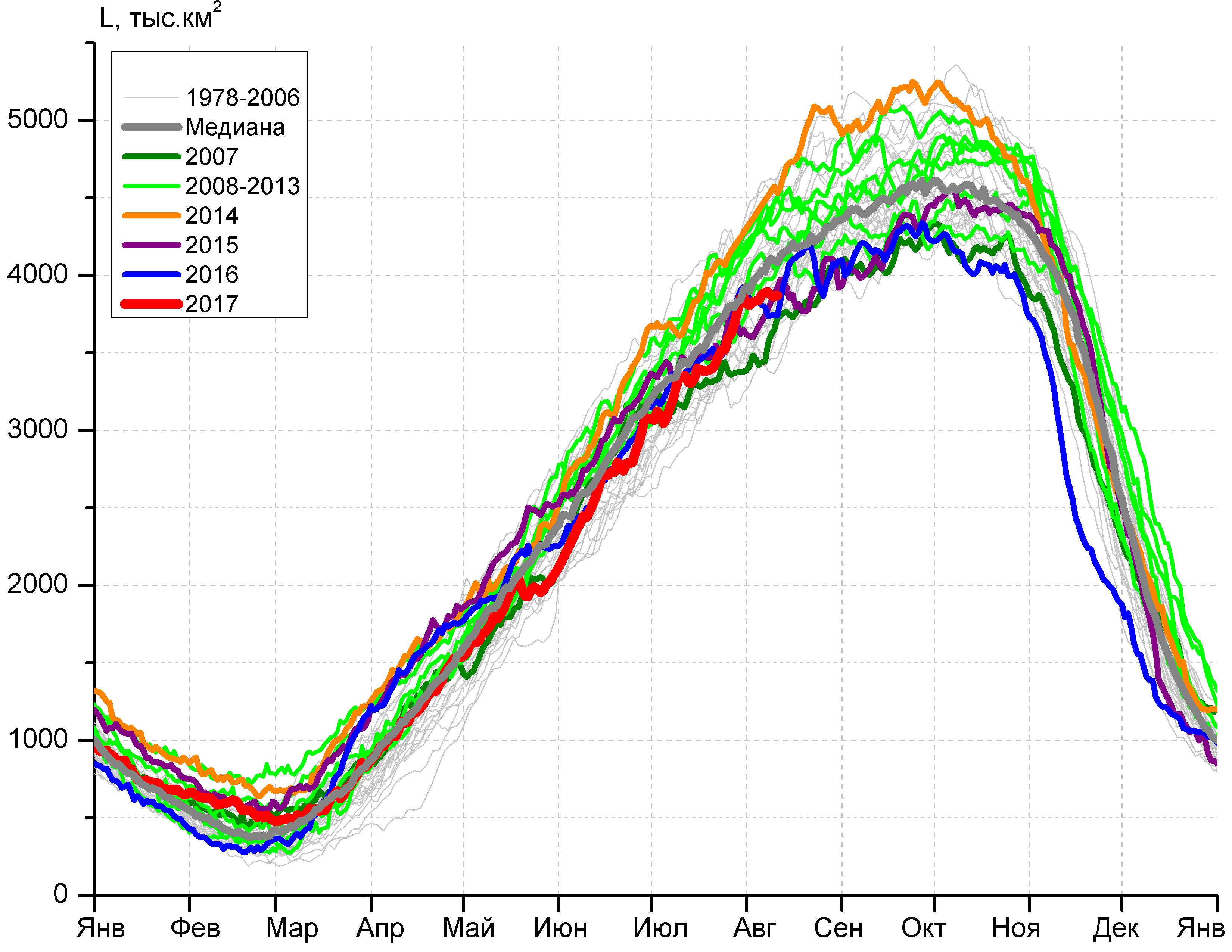 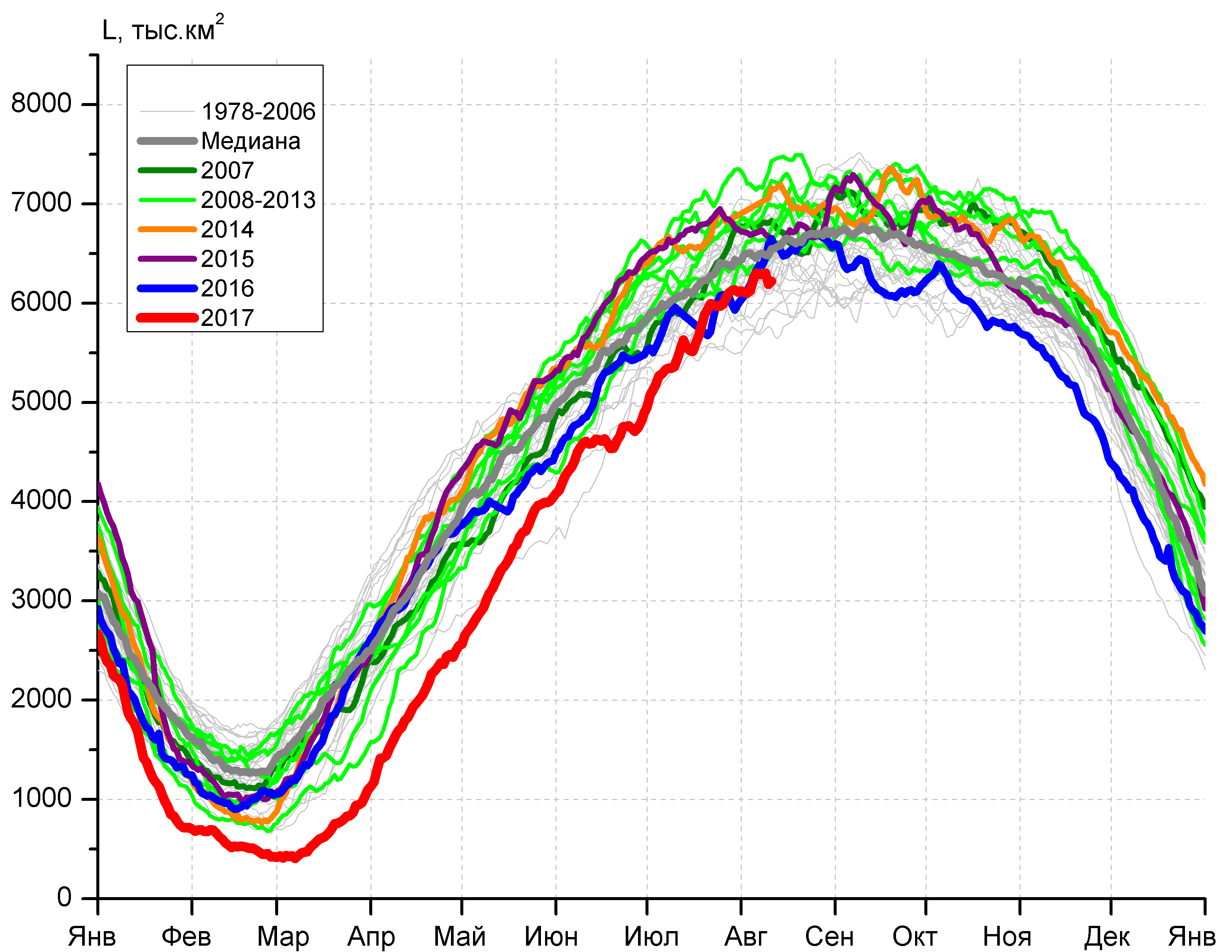 в)г)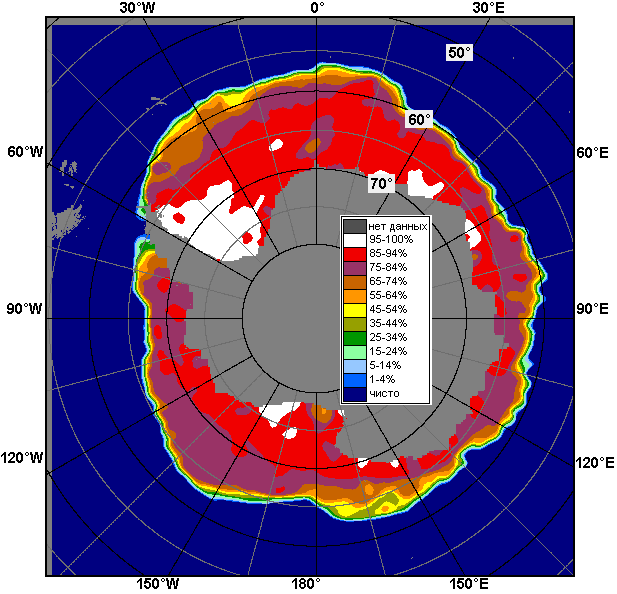 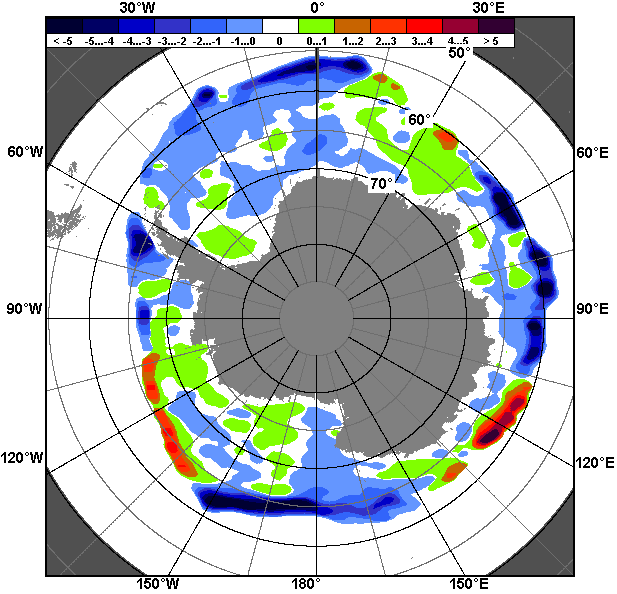 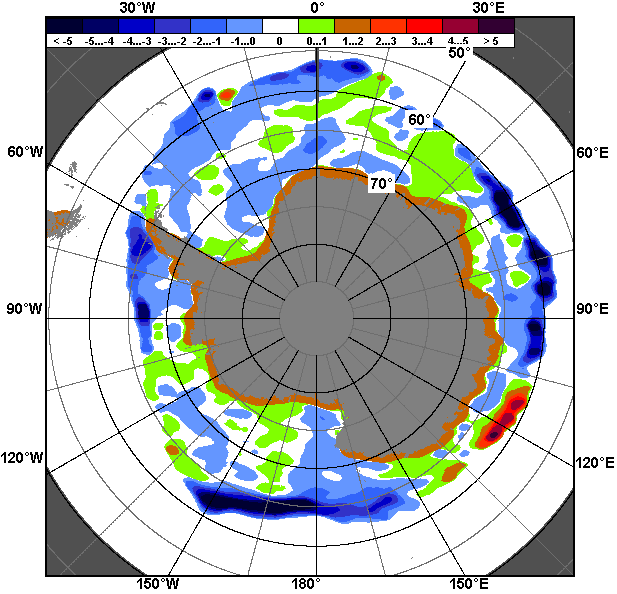 05.08 – 11.0805.08 – 11.0805.08 – 11.088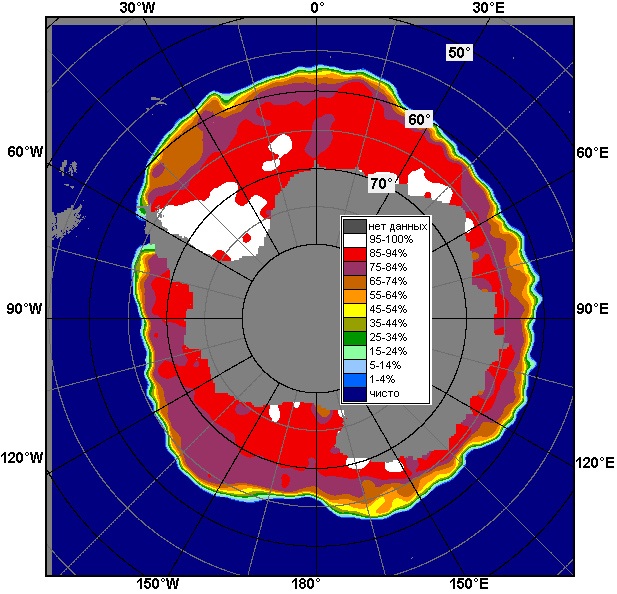 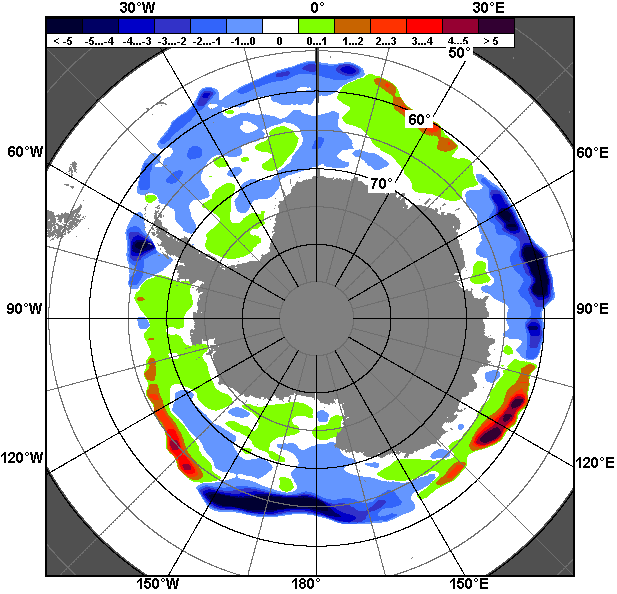 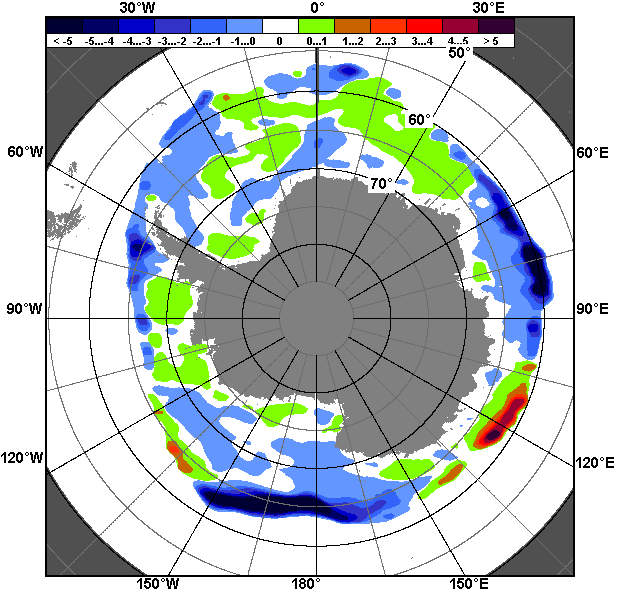 12.07 – 11.0812.07 – 11.0812.07 – 11.08РегионЮжный ОкеанАтлантический секторИндоокеанский сектор Тихоокеанский секторРазность326.1124.846.6142.6тыс.кв.км/сут.46.617.86.720.4МесяцS, тыс. км2Аномалии, тыс км2/%Аномалии, тыс км2/%Аномалии, тыс км2/%Аномалии, тыс км2/%Аномалии, тыс км2/%Аномалии, тыс км2/%Аномалии, тыс км2/%МесяцS, тыс. км22012 г2013 г2014 г2015 г2016 г2007-2017гг1978-2017гг12.07-11.0816072.2-926.5-1494.0-1713.7-1101.6-513.9-926.3-683.412.07-11.0816072.2-5.5-8.5-9.6-6.4-3.1-5.4-4.105-11.0816825.0-990.9-1383.8-1806.0-776.3-454.2-894.3-635.905-11.0816825.0-5.6-7.6-9.7-4.4-2.6-5.0-3.6МесяцS, тыс. км2Аномалии, тыс км2/%Аномалии, тыс км2/%Аномалии, тыс км2/%Аномалии, тыс км2/%Аномалии, тыс км2/%Аномалии, тыс км2/%Аномалии, тыс км2/%МесяцS, тыс. км22012 г2013 г2014 г2015 г2016 г2007-2017гг1978-2017гг12.07-11.086463.9-188.5150.6-347.9-330.2-439.5-148.4-192.512.07-11.086463.9-2.82.4-5.1-4.9-6.4-2.2-2.905-11.086678.4-114.4104.3-412.5-425.2-391.1-200.6-255.005-11.086678.4-1.71.6-5.8-6.0-5.5-2.9-3.7МесяцS, тыс. км2Аномалии, тыс км2/%Аномалии, тыс км2/%Аномалии, тыс км2/%Аномалии, тыс км2/%Аномалии, тыс км2/%Аномалии, тыс км2/%Аномалии, тыс км2/%МесяцS, тыс. км22012 г2013 г2014 г2015 г2016 г2007-2017гг1978-2017гг12.07-11.083626.3-391.0-483.7-540.212.3-17.4-212.3-143.012.07-11.083626.3-9.7-11.8-13.00.3-0.5-5.5-3.805-11.083872.4-518.5-527.6-631.982.4100.8-221.0-148.305-11.083872.4-11.8-12.0-14.02.22.7-5.4-3.7МесяцS, тыс. км2Аномалии, тыс км2/%Аномалии, тыс км2/%Аномалии, тыс км2/%Аномалии, тыс км2/%Аномалии, тыс км2/%Аномалии, тыс км2/%Аномалии, тыс км2/%МесяцS, тыс. км22012 г2013 г2014 г2015 г2016 г2007-2017гг1978-2017гг12.07-11.085978.9-350.1-1164.0-828.7-785.0-60.1-568.2-350.812.07-11.085978.9-5.5-16.3-12.2-11.6-1.0-8.7-5.505-11.086262.2-369.9-972.4-773.5-433.1-175.8-482.2-243.805-11.086262.2-5.6-13.4-11.0-6.5-2.7-7.1-3.7МесяцМинимальное знач.Максимальное знач.Среднее знач.Медиана05-11.0816332.705.08.198618791.111.08.201417460.817462.2МесяцМинимальное знач.Максимальное знач.Среднее знач.Медиана05-11.086066.811.08.19868079.908.08.19926933.46947.6МесяцМинимальное знач.Максимальное знач.Среднее знач.Медиана05-11.083365.910.08.19794637.911.08.20064020.74031.7МесяцМинимальное знач.Максимальное знач.Среднее знач.Медиана05-11.085681.807.08.19937431.611.08.20136506.06473.4РегионS, тыс. км2Аномалии, тыс км2/%Аномалии, тыс км2/%Аномалии, тыс км2/%Аномалии, тыс км2/%Аномалии, тыс км2/%Аномалии, тыс км2/%Аномалии, тыс км2/%1978-2017гг1978-2017гг1978-2017гг1978-2017ггРегионS, тыс. км22012 г2013 г2014 г2015 г2016 г2007-2017гг1978-2017ггМинимум датаМаксимум датаСреднееМедианаСев. полярная область5898.8250.2-554.3-711.8-320.2-127.9-312.6-1524.75256.310.08.20128970.605.08.19837423.67705.6Сев. полярная область5898.84.4-8.6-10.8-5.1-2.1-5.0-20.55256.310.08.20128970.605.08.19837423.67705.6Сектор 45°W-95°E1407.365.5224.4-176.178.4143.6-15.3-334.71164.510.08.20132346.007.08.19811742.01725.9Сектор 45°W-95°E1407.34.919.0-11.15.911.4-1.1-19.21164.510.08.20132346.007.08.19811742.01725.9Гренландское море191.4-170.5-23.6-82.5-138.1-52.1-102.9-158.8101.308.08.2002564.607.08.1981350.2353.6Гренландское море191.4-47.1-11.0-30.1-41.9-21.4-35.0-45.3101.308.08.2002564.607.08.1981350.2353.6Баренцево море49.537.541.3-61.730.841.77.1-49.51.911.08.2013311.506.08.198299.088.0Баренцево море49.5311.9503.1-55.5164.7535.216.7-50.01.911.08.2013311.506.08.198299.088.0Карское море130.7105.7-26.0-40.080.688.415.4-180.819.509.08.2012681.905.08.1980311.5318.5Карское море130.7422.7-16.6-23.4161.0209.313.4-58.019.509.08.2012681.905.08.1980311.5318.5Сектор 95°E-170°W1870.0-69.3-409.5-52.7-2.7-354.4-169.3-600.11347.011.08.20073137.005.08.19842470.12508.1Сектор 95°E-170°W1870.0-3.6-18.0-2.7-0.1-15.9-8.3-24.31347.011.08.20073137.005.08.19842470.12508.1Море Лаптевых281.5149.954.0229.275.6-150.146.8-62.829.911.08.2014640.305.08.2004344.3351.0Море Лаптевых281.5113.823.7437.636.7-34.819.9-18.229.911.08.2014640.305.08.2004344.3351.0Восточно-Сибирское море169.1-177.5-375.0-308.3-69.6-124.1-197.9-406.212.010.08.2007914.507.08.1996575.4563.1Восточно-Сибирское море169.1-51.2-68.9-64.6-29.2-42.3-53.9-70.612.010.08.2007914.507.08.1996575.4563.1Чукотское море11.8-221.6-83.3-134.0-27.7-168.2-88.0-184.20.609.08.2007391.107.08.1983196.0197.9Чукотское море11.8-95.0-87.6-91.9-70.1-93.5-88.2-94.00.609.08.2007391.107.08.1983196.0197.9Берингово море4.84.84.74.51.61.33.74.50.005.08.19798.311.08.20170.30.0Берингово море4.8-5533.31308.347.638.0338.41454.50.005.08.19798.311.08.20170.30.0Сектор 170°W-45°W2621.6254.0-369.2-482.9-395.982.9-128.0-589.92185.611.08.20124097.405.08.19923211.53282.5Сектор 170°W-45°W2621.610.7-12.3-15.6-13.13.3-4.7-18.42185.611.08.20124097.405.08.19923211.53282.5Море Бофорта184.4113.0-39.1-51.4-66.7125.310.8-103.116.008.08.2008470.706.08.1985287.5305.9Море Бофорта184.4158.3-17.5-21.8-26.6212.06.2-35.916.008.08.2008470.706.08.1985287.5305.9Гудзонов залив27.1-2.1-10.3-11.1-7.5-7.3-5.8-19.04.810.08.1995289.005.08.199246.137.7Гудзонов залив27.1-7.1-27.5-29.1-21.7-21.2-17.8-41.34.810.08.1995289.005.08.199246.137.7Море Лабрадор4.04.04.04.0-1.8-0.91.50.10.005.08.200323.508.08.19913.93.3Море Лабрадор4.0----30.5-18.761.03.00.005.08.200323.508.08.19913.93.3Дейвисов пролив66.041.340.342.2-38.440.932.41.56.109.08.2010243.205.08.198364.642.0Дейвисов пролив66.0166.5156.5176.5-36.7163.096.02.36.109.08.2010243.205.08.198364.642.0Канадский архипелаг565.3133.1-104.0-160.8-61.029.3-13.2-125.1378.709.08.2012902.605.08.1992690.4709.7Канадский архипелаг565.330.8-15.5-22.1-9.75.5-2.3-18.1378.709.08.2012902.605.08.1992690.4709.7РегионS, тыс. км2Аномалии, тыс км2/%Аномалии, тыс км2/%Аномалии, тыс км2/%Аномалии, тыс км2/%Аномалии, тыс км2/%Аномалии, тыс км2/%Аномалии, тыс км2/%1978-2017гг1978-2017гг1978-2017гг1978-2017ггРегионS, тыс. км22012 г2013 г2014 г2015 г2016 г2007-2017гг1978-2017ггМинимум датаМаксимум датаСреднееМедианаСев. полярная область6921.184.0-374.3-464.8-380.1-145.1-273.3-1452.75256.310.08.201211106.012.07.19838373.78417.6Сев. полярная область6921.11.2-5.1-6.3-5.2-2.1-3.8-17.35256.310.08.201211106.012.07.19838373.78417.6Сектор 45°W-95°E1570.983.9201.2-224.80.3271.2-25.0-421.81164.510.08.20133044.614.07.19811992.71979.9Сектор 45°W-95°E1570.95.614.7-12.50.020.9-1.6-21.21164.510.08.20133044.614.07.19811992.71979.9Гренландское море299.2-125.837.3-29.8-106.519.5-61.6-125.6101.308.08.2002752.616.07.1981424.8430.3Гренландское море299.2-29.614.2-9.0-26.37.0-17.1-29.6101.308.08.2002752.616.07.1981424.8430.3Баренцево море66.449.356.4-31.3-1.754.911.2-90.51.324.07.2016544.012.07.1982156.9124.0Баренцево море66.4287.0565.3-32.0-2.5477.220.4-57.71.324.07.2016544.012.07.1982156.9124.0Карское море187.4120.7-43.7-140.458.088.1-10.9-234.719.509.08.2012839.212.07.1999422.1448.7Карское море187.4181.0-18.9-42.844.988.8-5.5-55.619.509.08.2012839.212.07.1999422.1448.7Сектор 95°E-170°W2247.1-144.9-327.9-65.726.1-402.3-161.8-513.11347.011.08.20073319.113.07.19872760.22843.5Сектор 95°E-170°W2247.1-6.1-12.7-2.81.2-15.2-6.7-18.61347.011.08.20073319.113.07.19872760.22843.5Море Лаптевых410.5207.4106.8279.088.0-140.686.7-35.329.911.08.2014673.012.07.1987445.8475.7Море Лаптевых410.5102.135.2212.127.3-25.526.8-7.929.911.08.2014673.012.07.1987445.8475.7Восточно-Сибирское море320.6-245.2-377.0-344.7-105.6-185.9-230.1-381.112.010.08.2007915.112.07.1984701.8775.0Восточно-Сибирское море320.6-43.3-54.0-51.8-24.8-36.7-41.8-54.312.010.08.2007915.112.07.1984701.8775.0Чукотское море78.2-242.9-85.4-146.011.1-153.6-90.8-190.50.609.08.2007514.012.07.1983268.8285.0Чукотское море78.2-75.6-52.2-65.116.6-66.3-53.7-70.90.609.08.2007514.012.07.1983268.8285.0Берингово море8.15.55.75.60.7-2.64.14.00.020.07.200821.029.07.20164.13.6Берингово море8.1218.7246.0223.69.9-24.3102.798.00.020.07.200821.029.07.20164.13.6Сектор 170°W-45°W3103.0145.0-247.6-174.3-406.5-13.1-86.4-517.72185.611.08.20125157.812.07.19833620.83590.1Сектор 170°W-45°W3103.04.9-7.4-5.3-11.6-0.4-2.7-14.32185.611.08.20125157.812.07.19833620.83590.1Море Бофорта218.497.6-119.9-24.3-99.544.9-6.3-106.516.008.08.2008486.612.07.2000324.9347.1Море Бофорта218.480.9-35.5-10.0-31.325.9-2.8-32.816.008.08.2008486.612.07.2000324.9347.1Гудзонов залив33.6-7.4-8.2-14.8-85.7-41.7-27.6-67.74.810.08.1995661.612.07.1992101.451.7Гудзонов залив33.6-17.9-19.7-30.5-71.8-55.3-45.1-66.84.810.08.1995661.612.07.1992101.451.7Море Лабрадор11.05.95.75.8-4.41.64.83.30.014.07.2010107.713.07.19917.75.1Море Лабрадор11.0114.3107.2110.9-28.617.276.143.40.014.07.2010107.713.07.19917.75.1Дейвисов пролив142.094.380.7107.8-18.243.165.323.26.109.08.2010319.213.07.1992118.9112.2Дейвисов пролив142.0197.7131.6315.2-11.443.585.119.56.109.08.2010319.213.07.1992118.9112.2Канадский архипелаг692.320.8-89.3-101.4-88.15.4-40.9-127.6378.709.08.20121149.814.07.1983819.9821.4Канадский архипелаг692.33.1-11.4-12.8-11.30.8-5.6-15.6378.709.08.20121149.814.07.1983819.9821.4РегионS, тыс. км2Аномалии, тыс км2/%Аномалии, тыс км2/%Аномалии, тыс км2/%Аномалии, тыс км2/%Аномалии, тыс км2/%Аномалии, тыс км2/%Аномалии, тыс км2/%1978-2017гг1978-2017гг1978-2017гг1978-2017ггРегионS, тыс. км22012 г2013 г2014 г2015 г2016 г2007-2017гг1978-2017ггМинимум датаМаксимум датаСреднееМедианаЮжный Океан16825.0-990.9-1383.8-1806.0-776.3-454.2-894.3-635.916332.705.08.198618791.111.08.201417460.817462.2Южный Океан16825.0-5.6-7.6-9.7-4.4-2.6-5.0-3.616332.705.08.198618791.111.08.201417460.817462.2Атлантический сектор6678.4-114.4104.3-412.5-425.2-391.1-200.6-255.06066.811.08.19868079.908.08.19926933.46947.6Атлантический сектор6678.4-1.71.6-5.8-6.0-5.5-2.9-3.76066.811.08.19868079.908.08.19926933.46947.6Западная часть моря Уэдделла2382.5-25.9-106.333.1-41.5-33.2-76.8-102.22072.207.08.19893094.905.08.19802484.72438.4Западная часть моря Уэдделла2382.5-1.1-4.31.4-1.7-1.4-3.1-4.12072.207.08.19893094.905.08.19802484.72438.4Восточная часть моря Уэдделла4295.9-88.6210.6-445.6-383.7-357.9-123.8-152.93506.711.08.19865270.509.08.19924448.74492.5Восточная часть моря Уэдделла4295.9-2.05.2-9.4-8.2-7.7-2.8-3.43506.711.08.19865270.509.08.19924448.74492.5Индоокеанский сектор3872.4-518.5-527.6-631.982.4100.8-221.0-148.33365.910.08.19794637.911.08.20064020.74031.7Индоокеанский сектор3872.4-11.8-12.0-14.02.22.7-5.4-3.73365.910.08.19794637.911.08.20064020.74031.7Море Космонавтов985.2-123.9-78.3-278.983.1143.1-62.9-15.1566.207.08.19811435.306.08.20101000.31008.6Море Космонавтов985.2-11.2-7.4-22.19.217.0-6.0-1.5566.207.08.19811435.306.08.20101000.31008.6Море Содружества1154.7-282.7-311.0-295.6-94.8-130.6-228.2-228.4930.008.08.19791783.509.08.20061383.11388.5Море Содружества1154.7-19.7-21.2-20.4-7.6-10.2-16.5-16.5930.008.08.19791783.509.08.20061383.11388.5Море Моусона1732.6-111.9-138.3-57.494.188.370.295.31220.607.08.19952066.511.08.19821637.31658.6Море Моусона1732.6-6.1-7.4-3.25.75.44.25.81220.607.08.19952066.511.08.19821637.31658.6Тихоокеанский сектор6262.2-369.9-972.4-773.5-433.1-175.8-482.2-243.85681.807.08.19937431.611.08.20136506.06473.4Тихоокеанский сектор6262.2-5.6-13.4-11.0-6.5-2.7-7.1-3.75681.807.08.19937431.611.08.20136506.06473.4Море Росса5305.3-199.9-630.7-475.6-32.1-158.1-302.0-87.54238.905.08.19806094.611.08.20135392.85428.2Море Росса5305.3-3.6-10.6-8.2-0.6-2.9-5.4-1.64238.905.08.19806094.611.08.20135392.85428.2Море Беллинсгаузена956.9-170.0-341.8-297.9-404.4-17.7-180.7-156.5551.109.08.19981648.910.08.19951113.31112.6Море Беллинсгаузена956.9-15.1-26.3-23.7-29.7-1.8-15.9-14.1551.109.08.19981648.910.08.19951113.31112.6РегионS, тыс. км2Аномалии, тыс км2/%Аномалии, тыс км2/%Аномалии, тыс км2/%Аномалии, тыс км2/%Аномалии, тыс км2/%Аномалии, тыс км2/%Аномалии, тыс км2/%1978-2017гг1978-2017гг1978-2017гг1978-2017ггРегионS, тыс. км22012 г2013 г2014 г2015 г2016 г2007-2017гг1978-2017ггМинимум датаМаксимум датаСреднееМедианаЮжный Океан16072.2-926.5-1494.0-1713.7-1101.6-513.9-926.3-683.414735.012.07.198618791.111.08.201416755.516804.1Южный Океан16072.2-5.5-8.5-9.6-6.4-3.1-5.4-4.114735.012.07.198618791.111.08.201416755.516804.1Атлантический сектор6463.9-188.5150.6-347.9-330.2-439.5-148.4-192.55519.012.07.19868079.908.08.19926656.46635.6Атлантический сектор6463.9-2.82.4-5.1-4.9-6.4-2.2-2.95519.012.07.19868079.908.08.19926656.46635.6Западная часть моря Уэдделла2334.8-17.7-65.517.7-122.7-80.2-82.0-123.62067.312.07.19993094.905.08.19802458.42421.4Западная часть моря Уэдделла2334.8-0.8-2.70.8-5.0-3.3-3.4-5.02067.312.07.19993094.905.08.19802458.42421.4Восточная часть моря Уэдделла4129.1-170.8216.1-365.6-207.5-359.3-66.5-68.93236.714.07.19865270.509.08.19924198.04198.3Восточная часть моря Уэдделла4129.1-4.05.5-8.1-4.8-8.0-1.6-1.63236.714.07.19865270.509.08.19924198.04198.3Индоокеанский сектор3626.3-391.0-483.7-540.212.3-17.4-212.3-143.02889.012.07.19914637.911.08.20063769.33754.9Индоокеанский сектор3626.3-9.7-11.8-13.00.3-0.5-5.5-3.82889.012.07.19914637.911.08.20063769.33754.9Море Космонавтов906.5-123.0-138.6-204.047.2119.5-64.6-7.3547.313.07.19911435.306.08.2010913.8897.2Море Космонавтов906.5-11.9-13.3-18.45.515.2-6.6-0.8547.313.07.19911435.306.08.2010913.8897.2Море Содружества1033.3-213.7-314.9-300.7-182.5-99.4-246.8-269.2911.423.07.20171783.509.08.20061302.51299.8Море Содружества1033.3-17.1-23.4-22.5-15.0-8.8-19.3-20.7911.423.07.20171783.509.08.20061302.51299.8Море Моусона1686.4-54.4-30.3-35.4147.6-37.499.0133.51081.317.07.20022066.511.08.19821553.01554.7Море Моусона1686.4-3.1-1.8-2.19.6-2.26.28.61081.317.07.20022066.511.08.19821553.01554.7Тихоокеанский сектор5978.9-350.1-1164.0-828.7-785.0-60.1-568.2-350.85327.912.07.19807431.611.08.20136329.76332.3Тихоокеанский сектор5978.9-5.5-16.3-12.2-11.6-1.0-8.7-5.55327.912.07.19807431.611.08.20136329.76332.3Море Росса5038.8-256.3-858.4-594.0-320.0-65.6-404.9-211.33986.201.08.19806094.611.08.20135250.05282.7Море Росса5038.8-4.8-14.6-10.5-6.0-1.3-7.4-4.03986.201.08.19806094.611.08.20135250.05282.7Море Беллинсгаузена940.1-93.8-305.7-234.7-467.45.4-163.5-139.6405.121.07.20001662.003.08.19951079.71056.2Море Беллинсгаузена940.1-9.1-24.5-20.0-33.20.6-14.8-12.9405.121.07.20001662.003.08.19951079.71056.2РегионСев. полярная областьСектор 45°W-95°EГренландское мореБаренцево мореРазность-603.4-70.6-54.2-9.8тыс.кв.км/сут.-86.2-10.1-7.7-1.4РегионКарское мореСектор 95°E-170°WМоре ЛаптевыхВосточно-Сибирское мореРазность-12.3-217.0-61.0-83.9тыс.кв.км/сут.-1.8-31.0-8.7-12.0РегионЧукотское мореБерингово мореСектор 170°W-45°WМоре БофортаРазность-35.3-2.2-315.9-21.7тыс.кв.км/сут.-5.0-0.3-45.1-3.1РегионГудзонов заливМоре ЛабрадорДейвисов проливКанадский архипелагРазность-9.3-1.4-29.4-84.6тыс.кв.км/сут.-1.3-0.2-4.2-12.1РегионЮжный ОкеанАтлантический секторЗападная часть моря УэдделлаВосточная часть моря УэдделлаРазность326.1124.834.090.8тыс.кв.км/сут.46.617.84.913.0РегионИндоокеанский секторМоре КосмонавтовМоре СодружестваМоре МоусонаРазность46.622.777.7-53.7тыс.кв.км/сут.6.73.211.1-7.7РегионТихоокеанский секторМоре РоссаМоре БеллинсгаузенаРазность142.6215.6-73.0тыс.кв.км/сут.20.430.8-10.4